КОМИТЕТ ПО ЛИКВИДАЦИИРАСОВОЙ ДИСКРИМИНАЦИИДОКЛАДЫ, ПРЕДСТАВЛЕННЫЕ ГОСУДАРСТВАМИ-УЧАСТНИКАМИ В СООТВЕТСТВИИ СО СТАТЬЕЙ 9 КОНВЕНЦИИОдиннадцатые периодические доклады государств-участников, подлежавшиепредставлению в 1998 годуДобавлениеСудан*[9 марта 2000 года]_______________*	В настоящем документе содержатся девятый, десятый и одиннадцатый периодические доклады Судана, подлежавшие представлению соответственно 20 апреля 1994 года, 20 апреля 1996 года и 20 апреля 1998 года.  Пятый, шестой, седьмой и восьмой периодические доклады Судана и краткие отчеты о заседаниях Комитета, на которых эти доклады рассматривались, см. в документе CERD/C/222/Add.1 и 2, CERD/C/SR.968, 970, 971 и 983.	С приложениями к докладу, представленному правительством Судана, можно ознакомиться в архивах секретариата.СОДЕРЖАНИЕ					Пункты	Стр.	I.	ВВЕДЕНИЕ 		1 - 4	4	II.	ИНФОРМАЦИЯ ОБЩЕГО ХАРАКТЕРА 		 5 – 15	5	III.	ОБЩАЯ ПРАВОВАЯ ОСНОВА 		16 – 48	6	IV.	ГРАЖДАНСКИЕ И ПОЛИТИЧЕСКИЕ ПРАВА		А.	Право на равенство и недопущение			дискриминации 		49 – 51	14		В.	Право на равенство перед законом 		52 – 55	15		С.	Право на жизнь, безопасность и неприкосновенность			личности 		56 – 79	15		D.	Право избирать и быть избранным 		80 – 85	19		Е.	Право на свободу передвижения и выборы			места жительства 		86 – 91	21		F.	Право на гражданство 		92 – 93	21		G.	Право на владение собственностью 		94 – 99	22		H.	Право на свободу мысли, совести и религии 		100 – 111	23		I.	Право беспрепятственно придерживаться своих 			мнений и выражать их 		112 – 121	25		J.	Право на свободу мирных собраний и ассоциации		122 – 132	27СОДЕРЖАНИЕ (продолжение)					Пункты	Стр.	V.	ЭКОНОМИЧЕСКИЕ, СОЦИАЛЬНЫЕ И КУЛЬТУРНЫЕ		ПРАВА		А.	Право на труд 		133 – 154	29		В.	Право создавать профсоюзы и вступать в них		155 – 168	34		С.	Право на государственное здравоохранение,			медицинские услуги, социальное обеспечение и			социальные услуги 		169 – 172	37		D.	Право на образование и профессиональную			подготовку 		173 – 194	38	VI.	ПРЕДОТВРАЩЕНИЕ ДИСКРИМИНАЦИИ 		195 – 197	44	VII.	СОТРУДНИЧЕСТВО С ОРГАНАМИ ПО ПРАВАМ		ЧЕЛОВЕКА 		198	46	VIII.	ПОЛИТИКА ПРАВИТЕЛЬСТВА В ОТНОШЕНИИ		ПЕРЕМЕЩЕННЫХ ВНУТРИ СТРАНЫ ЛИЦ 		199 – 221	47	IX.	УТВЕРЖДЕНИЯ О СУЩЕСТВОВАНИИ РАБСТВА		В СУДАНЕ 		222 - 246	52		ПЕРЕЧЕНЬ ПРИЛОЖЕНИЙ 			60I.	ВВЕДЕНИЕ1.	Со дня присоединения к Международной конвенции о ликвидации всех форм расовой дискриминации в 1977 году правительство Судана упорно стремилось выполнять свои обязательства по Конвенции, а также поддерживать конструктивный диалог с Комитетом по ликвидации расовой дискриминации (КЛРД), учрежденным согласно статье 8 Конвенции, будучи убежденным в том, что только взаимопонимание и сотрудничество могут обеспечить безопасность и спокойствие в стране и действенную защиту всех граждан от расизма и расовой дискриминации.2.	К сожалению, несмотря на взятые по Конвенции обязательства, к 1998 году Судан просрочил представление трех периодических докладов (девятый, десятый и одиннадцатый доклады, которые должны были быть представлены 20 апреля 1994 года, 1996 года и 1998 года), что отчасти объясняется нехваткой квалифицированных специалистов по составлению докладов.  Вместе с тем дух Конвенции всегда пронизывал и пронизывает национальное законодательство Судана.3.	Правительство Судана твердо привержено делу ликвидации всех форм расизма и политическому курсу на преодоление проблем, связанных с дискриминацией, нетерпимостью и несправедливостью.  В этой связи правительство Судана приняло участие в заседаниях КЛРД, проходивших в марте 1999 года, и настоящим представляет свой доклад в соответствии со статьей 9 Конвенции, в котором содержатся упомянутые выше просроченные доклады, сведенные в один документ, как это было рекомендовано КЛРД на его пятьдесят третьей сессии.  В настоящем докладе приводится обновленная информация о связанных с Конституцией событиях, а в приложениях к нему приводятся соответствующие законы по защите и охране прав, закрепленных в Конвенции.  В нем соответственно рассматриваются гражданские и политические права, экономические, культурные и социальные права и другие вопросы, которые вызывали озабоченность и были отражены в выводах и замечаниях, сделанных на пятьдесят четвертой сессии КЛРД.4.	Представляя свой доклад, правительство Судана надеется в максимально возможной мере расширить свое сотрудничество с КЛРД с целью содействия действенному и эффективному выполнению Комитетом своего мандата в мире, живущем в эпоху приоритета таких ценностей, как подлинное равенство, терпимость и справедливость.II.	ИНФОРМАЦИЯ ОБЩЕГО ХАРАКТЕРАГеографическое положение5.	Республика Судан расположена в северо-восточной части Африканского континента.Территория6.	По площади территории в 967 498 кв. миль, простирающейся приблизительно между 4˚ и 23˚ северной широты и между 24˚ и 38˚ восточной долготы, Судан является самым крупным государством на всем африканском континенте.Население7.	Согласно данным последней переписи населения, проведенной в 1993 году, население страны насчитывает 27 млн. человек и состоит из более чем 570 племен, объединенных общей отчизной, целями и судьбой.Границы8.	Республика Судан имеет общие границы с девятью государствами:  с Египтом на севере, с Ливийской Арабской Джамахирией на северо-западе, с Чадом и Центральноафриканской Республикой на западе, с Демократическое Республикой Конго на юго-западе, с Угандой и Кенией на юго-востоке и с Эритреей и Эфиопией на востоке.Климат9.	Климат в Республике Судан тропический.  Солнце достигает зенита над всей территорией страны дважды в год.  Климатические зоны разнообразны:  от пустынных на севере до экваториальных на дальнем юге.Экономика10.	Экономика Республики Судан в значительной степени зависит от сельского хозяйства:  свыше 66% населения живет за счет доходов от сельского хозяйства, и на долю сельскохозяйственной продукции приходится свыше 90% экспорта страны.11.	Пахотные земли занимают, по оценкам, одну треть всей территории Судана.  Наличие нескольких географических зон позволяет диверсифицировать сельскохозяйственное производство и возделывать целый ряд сельскохозяйственных культур.  Река Нил с притоками, протекающая с севера на юг, дает свыше 100 млн. м3 воды и во многом определяет экономическое и сельскохозяйственное развитие.  Помимо Нила, в долинах протекает множество других рек, и страна располагает также большими запасами подземных вод.  Кроме того, в Судане выпадают обильные дождевые осадки.12.	Часть мужского населения страны (15%) занимается скотоводством в тех районах, где климат неблагоприятен для сельского хозяйства и оседлого образа жизни.13.	Поголовье скота в Судане насчитывает приблизительно 100 млн. голов, включая крупный рогатый скот, мелкий рогатый скот и верблюдов в различных штатах Судана.  В Судане водится много дичи.  Он богат также речными и морскими рыбными ресурсами.14.	Страна располагает большими запасами ископаемых ресурсов.  В комплексной национальной стратегии на период 1992-2000 годов особое место отводится инвестициям в сектор добывающей промышленности с целью повышения его значимости в национальной экономике.15.	Что касается источников энергии, то Судан располагает лесными, гидроэнергетическими и геотермальными ресурсами.  Развитие нефтедобывающей отрасли также получило мощный импульс в результате открытия месторождений нефти в юго-западной, центральной и восточной частях страны.  В настоящее время объем добычи нефти составляет 150 тыс. баррелей в день, причем благодаря некоторым техническим усовершенствованиям этот показатель, как ожидается, возрастет.  Добываемая нефть доставляется по трубопроводу протяженностью 1 400 км в морской порт на Красном море.III.	ОБЩАЯ ПРАВОВАЯ ОСНОВА16.	Со времени обретения независимости в 1956 году власти Судана стремятся включать в действующее законодательство нормы и принципы, предусматривающие соблюдение и защиту прав человека в Судане, в результате чего эти нормы и принципы образуют в целом комплексную и действенную базу гарантий, необходимых для охраны гражданских, экономических, социальных и культурных прав.17.	Основными законодательными документами, призванными защищать названные права, являются:  Конституция Республики Судан 1956 года;  Конституция Судана с внесенными в нее поправками 1964 года;  Постоянная конституция Судана 1973 года;  Временная конституция Судана 1987 года и Конституция Судана 1998 года (см. приложение I).Конституция Судана 1998 года18.	С приходом к власти в 1989 году нынешнее правительство Судана поставило перед собой задачу заложить прочную основу для суданской правовой системы на принципах законности и уважения прав человека.  19.	В связи с этим в июле 1997 года для разработки проекта новой Конституции Судана была создана Национальная комиссия.  В состав этой Комиссии вошли в общей сложности 500 членов, представляющих различные географические регионы и различные социальные, политические и интеллектуальные слои общества.20.	По прошествии восьми месяцев своей деятельности Комиссия представила проект Конституции Национальной ассамблее (федеральному парламенту) с целью его принятия народными избранниками.  Затем проект Конституции был вынесен на всенародный референдум.  По итогам референдума за принятие проекта Конституции проголосовали 10 472 888 граждан Судана и 130 000 граждан Судана, проживающих за границей, от общего электората, составляющего, по оценкам, 10 932 751 гражданина.Основные положения Конституции21.	Конституция 1998 года состоит из 140 статей, разбитых на девять частей и 21 главу, в которых закреплены основополагающие принципы, права и свободы, положения, определяющие полномочия органов исполнительной, законодательной и судебной власти и других конституционных органов.  Суть основных положений Конституции изложена ниже.Государственное устройство22.	Статья 1 Конституции гласит, что Судан является общей родиной для представителей различных рас, культур и религий, живущих в мире и согласии.  Гражданство создает общие права и обязанности, и многообразие народов, культур и религии является источником силы и национального единства.Основные права и свободы23.	Конституция гарантирует основные права и свободы, в том числе право на жизнь и свободу, свободу религии и свободу мысли, ассоциации и собраний.  Конституция обязывает государственные органы обеспечивать такие права, а судебные органы – охранять и защищать их.  Кроме того, Конституция запрещает приостановление этих прав, даже в случае объявления чрезвычайного положения, и предусматривает, что они могут подвергнуться изменениям только на основе проведения всенародного референдума.Система правосудия24.	Конституция закладывает прочную основу для системы отправления правосудия на принципах верховенства закона и независимости судебных органов власти и предусматривает право на возбуждение судебного дела и равенство перед законом, гарантии в отношении справедливого суда и право на обращение за средствами правовой защиты и апелляцию.  Конституция предусматривает также создание Конституционного суда, который является гарантом Конституции и наделен конституционными полномочиями защищать конституционные права и свободы граждан.Источники законодательства25.	В основе ныне действующей Конституции, как и прежних Конституций, лежат законы и обычаи шариата, а также волеизъявление народа на всенародном референдуме.  Демократическое представительство26.	Конституция закрепляет нерушимость таких принципов, как проведение свободных и честных выборов, подтверждающих законность избрания и полномочия органов государственной власти, начиная от президента республики, губернаторов штатов и заканчивая федеральными законодательными органами власти и законодательными органами штатов, а также местными советами власти.  Конституция возлагает ответственность за проведение выборов на независимый орган, членами которого могут быть лица, которых отличает оперативность, беспристрастность и безупречная репутация.  Президентская система правления27.	Поскольку Судан является многоэтническим, многокультурным и отличающимся разнообразием религий государством и сталкивается с проблемами в области транспорта и связи в силу своей обширной территории, президентская форма правления как нельзя лучше отвечает задачам сохранения национального единства и обеспечения политической стабильности под руководством наделенного реальными полномочиями президента, избираемого путем прямого голосования.Федеральное государственное устройство28.	Конституция устанавливает федеральное государственное устройство, согласно которому страна делится на 26 штатов, с тем чтобы сохранить этническую, религиозную, культурную и языковую самобытность всех меньшинств и особенности их уклада жизни.  Она устанавливает также для них равные экономические и политические возможности, выражающиеся в справедливом распределении властных полномочий и материальных благ.  В целях оказания помощи наименее развитым штатам и налаживания сотрудничества между штатами был создан единый национальный фонд.Меры переходного периода для южной части Судана29.	В целях придания юридической силы Конституционному указу № 14 (Хартумское мирное соглашение) этот указ стал рассматриваться частью Конституции и будет являться таковой в течение четырехлетнего переходного периода, по истечении которого будет проведен всенародный референдум на юге страны по вопросу об объединении или отделения.Государственные органы	Президент Республики30.	Президент Республики избирается прямым всеобщим голосованием.  Конституцией установлено, что для избрания на пост президента кандидату необходимо получить более 50% голосов избирателей.  Президент Республики является высшим должностным лицом государства, главнокомандующим вооруженными силами и руководит деятельностью государственных учреждений, председательствует в Совете министров, назначает министров и должностных лиц федерального уровня и подписывает законы, принимаемые Ассамблеей.31.	Президент Республики назначает двух вице-президентов и своих помощников и определяет их конкретный круг ведения и функции.  	Федеральные исполнительные органы власти32.	Правительство, в составе соответствующих министров, в индивидуальном и коллективном порядке подотчетно федеральным законодательным органам власти.  Федеральное правительство, образующее совет министров, ведает вопросами общего планирования, контролирует принятие директивных и административных решений различными министерствами, выступает с законодательными инициативами и занимается составлением общегосударственного бюджета.	Исполнительные органы власти штатов33.	В правительство каждого штата входят министры и уполномоченные штатов.  Губернатор штата, который представляет штат и председательствует в совете министров штата, является председателем правительства штата.  Совет министров штатов наделен теми же полномочиями, что и совет министров федерации, но только на уровне штата и в пределах границ штата.	Национальная ассамблея (федеральный парламент)34.	Национальная ассамблея является федеральным законодательным органом власти, причем 75% ее депутатов избираются путем прямых всеобщих выборов по территориальным округам, а 25% - путем непрямого голосования группами выборщиков, представляющих различные социальные слои общества, например женщин и молодежь или различных специалистов, таких, как юристы, экономисты, дипломаты, а также деятелей культуры, искусства и литераторов.35.	Срок полномочий Национальной ассамблеи составляет четыре года, и она не может быть распущена до истечения этого срока.  Национальная ассамблея принимает законы, разрабатывает программы и стратегии национального развития, осуществляет контроль за деятельностью исполнительной власти и принимает резолюции по важным государственным вопросам.Законодательная ассамблея штатов36.	Ассамблея штатов наделена теми же законодательными и совещательными полномочиями, что и Национальная ассамблея, но только на уровне соответствующего штата, и в своей деятельности руководствуется теми же конституционными положениями, что и Национальная ассамблея.Координационный совет южных штатов37.	Этот Совет был учрежден на основании Хартумского мирного соглашения.  В состав Совета входят председатель и 14 министров, а также губернаторы десяти южных штатов.  В настоящее время его возглавляет д-р Риек Машар, помощник президента Республики и лидер крупной военной группы, подписавшей Хартумское мирное соглашение.  Совет координирует политику южных штатов и принимает участие в восстановлении юга и принятии мер укрепления доверия для создания обстановки, благоприятствующей проведению референдума.  Штаб-квартира Совета находится в Джубе, крупнейшем городе юга.  Срок полномочий Совета составляет четыре года, т.е. срок, отведенный для переходного периода, предусмотренного Мирным соглашением.  Судебная власть38.	Конституция предусматривает создание независимых судебных органов власти, наделенных судебными полномочиями в соответствии с Конституцией и законом.39.	Судебные органы власти полностью независимы от законодательной и исполнительной ветвей власти и подотчетны только президенту Республики.40.	Функции надзора за отправлением правосудия возложены на Совет, известный как Высокий совет судей, который возглавляет Верховный судья.  41.	Этот Совет осуществляет общее руководство над деятельностью судебных органов и разрабатывает рекомендации относительно назначения, продвижения по службе и прекращения полномочий судей.  Закон гарантирует финансовую независимость судебных органов и обязывает судей отправлять правосудие, придерживаясь принципа верховенства Конституции и закона.  Конституция обязывает государственные органы выполнять решение судебных органов.42.	Высшую ступень в структуре судебных органов занимает Верховный суд.  В сферу его юрисдикции входит рассмотрение уголовных дел, гражданских дел и обращений граждан, а также рассмотрение административных споров.  Нижестоящими по отношению к Верховному суду являются апелляционные суды и суды первой инстанции.43.	Судьи пользуются защитой и иммунитетом от какого-то бы ни было вмешательства в осуществляемое ими судопроизводство, а также от произвольного смещения с должности.  Ни один судья не может быть смещен с должности иначе как в порядке принятия дисциплинарных мер или по рекомендации Высокого совета судей.  Совет по всеобщим выборам44.	Конституция предусматривает создание независимого Совета по всеобщим выборам, председатель и члены которого назначаются президентом Республики с одобрения Национальной ассамблеи.  Члены Совета должны отличаться такими качествами, как оперативность, беспристрастность и иметь безупречную репутацию.45.	Нынешний Совет по выборам возглавляет бывший заместитель верховного судьи, и в его составе находятся одна женщина, один представитель южной части Судана, вышедший на пенсию сотрудник главной полиции, один административный работник и один ушедший в запас майор вооруженных сил.Совет по рассмотрению и удовлетворению жалоб общественности46.	Конституция предусматривает создание независимого органа, именуемого Совет по рассмотрению и удовлетворению жалоб общественности.  Совет рассматривает и удовлетворяет поступающие жалобы, следит за соблюдением надлежащей практики государственного управления и выносит также рекомендации относительно справедливости окончательных решений органов правосудия, не отклоняя при этом вынесенных судебных решений.  Совет выполняет функции, схожие с функциями института омбудсмена.Охрана прав человека в Судане47.	Уважение прав человека и содействие их соблюдению в Судане неразрывно связано с высшими ценностями, идеями и принципами суданского общества, которые основаны на его духовном, этическом и культурном наследии.48.	Кроме того, конкретными гарантиями защиты прав человека служат:	а)	провозглашение новой всеобъемлющей Конституции, которая вступила в силу 30 июня 1998 года и которая гарантирует основные права и свободы.  Эти права и свободы не подлежат изменениям.  Они могут быть изменены только путем проведения всенародного референдума;	b)	функционирование независимой судебной системы, Конституционного суда и Совета по рассмотрению и удовлетворению жалоб;	c)	ратификация Суданом ряда международных и региональных договоров и придание им статуса национального законодательства;	d)	включение ряда положений, содержащихся в международных договорах, в законы Судана, в частности положений, предусматривающих гарантии на справедливый суд, право обращения за судебной защитой, право на удовлетворение жалоб, а также положения, регулирующие обращение с заключенными и судебный надзор за правомерностью задержания;	e)	создание надзорных органов для наблюдения за деятельностью исполнительных органов власти федерального уровня и уровня штатов через комитеты по правам человека, которые принимают к рассмотрению жалобы, осуществляют расследования и инспектируют пенитенциарные учреждения;	f)	создание консультативных и координационных механизмов в составе экспертов и специалистов, таких, как Консультативный совет по правам человека и Национальный совет по вопросам воспитания детей.  На эти механизмы возложена задача консультировать государственные органы и содействовать проведению в жизнь положений международных и региональных соглашений;	g)	наличие свободных и независимых средств массовой информации, которые выявляют и критикуют случаи злоупотребления властных полномочий различными органами власти.IV.	ГРАЖДАНСКИЕ И ПОЛИТИЧЕСКИЕ ПРАВАА.	Право на равенство и недопущение дискриминации49.	Конституция 1998 года гласит, что граждане Судана равны в своих правах и обязанностях и что дискриминация по признаку расы, пола или религиозной веры не допускается (статья 21).  Статьи 3-5 Конституционного указа № 14 от 1997 года (Хартумское мирное соглашение) гласят, что гражданство создает общественные права и обязанности и что гражданство гарантирует всем гражданам право принимать участие в государственной жизни.  Статьи 5 (1) и (2) главы III этого Соглашения гласят следующее:	а)	право принимать участие в государственной жизни определяется такими критериями, как результативность, компетентность, честность, беспристрастность и ответственность, без какой-либо дискриминации среди граждан;  	b)	граждане южной части страны имеют право занимать должности во всех федеральных, политических и конституционных учреждениях в количестве, соизмеримом с потребностями переходного периода и с учетом численности населения, а также при условии соблюдения критериев отбора;	с)	граждане южной части страны имеют право занимать должности в таких федеральных учреждениях, как администрация президента, Совет министров, федеральная законодательная ассамблея,  Федеральный совет по делам обороны и безопасности, Верховный суд, федеральные органы планирования, Национальная комиссия по проведению выборов, структуры вооруженных сил и другие федеральные учреждения.50.	Иностранцы или лица, не имеющие суданского гражданства, наделяются теми же правами, что и граждане Судана, за исключением некоторых политических прав, таких, как право избирать и быть избранными на различных выборах.  Они пользуются такими правами, как право на свободу и неприкосновенность жизни (статья 20), право на равенство перед законом (статья 21), право на свободный выбор религии или вероисповедания (статья 24), право на неприкосновенность доходов и частной собственности (статья 28), право на невмешательство в личную жизнь (пункт 2 статьи 29), право не подвергаться произвольному задержанию (статья 30), право на участие в судебном процессе (статья 31) и право на презумпцию невиновности и справедливое судебное разбирательство (статья 32).51.	Согласно пункту а) статьи 132 Конституции, право не подвергаться дискриминации не должно приостанавливаться даже в случае объявления чрезвычайного положения.  В.	Право на равенство перед законом52.	Краеугольный принцип правовой системы Судана заключается в том, что все люди равны перед законом и без какой-либо дискриминации имеют право на равную защиту закона.  53.	Право на равенство перед законом гарантируется всем проживающим на территории страны лицам, будь то суданцам или другим лицам (статья 21).  Кроме того, право на участие в судебном процессе гарантируется всем лицам, и никому не может быть отказано в праве возбуждать иск или участвовать в уголовном или гражданском судопроизводстве, за исключением случаев, когда это запрещается предусмотренными законом процессуальными нормами (статья 31).54.	В целях обеспечения соблюдения принципа равенства перед законом Конституция обязывает все государственные органы подчиняться закону и выполнять судебные решения (пункт 3 статьи 101).55.	Конституция и Закон о Конституционном суде от 1996 года (см. приложение III) наделяет любое лицо, права человека которого были нарушены действиями президента Республики, Совета министров, правительствами штатов, федеральными министерствами или министерствами штатов, правом оспорить такие действия в суде.  Кроме того, Закон о Конституционном и Административном судах от 1996 года предусматривает возмещение ущерба, причиненного пострадавшему лицу.  Таким образом, правовая система страны не освобождает государственные органы от ответственности за свои действия.     С.	Право на жизнь, безопасность и неприкосновенность личностиБезопасность56.	В конституции подчеркивается, что каждый человек имеет право на жизнь, свободу, личную неприкосновенность и уважение чести и достоинства, которых он может быть лишен только по закону (статья 23).  кроме того, ни один человек не может быть подвергнут смертной казни иначе как в порядке справедливого возмездия или наказания по закону за особо тяжкие преступления.57.	Согласно положениям Конституции смертная казнь не применяется в отношении следующих категорий лиц:	a)	лиц, не достигших 18 лет;	b)	беременных женщин или кормящих матерей, чьим детям еще не исполнилось двух лет;	c)	лиц, достигших 70 лет, за исключением случаев, когда смертная казнь применяется в виде справедливого возмездия в соответствии с вынесенным судом приговором (худуд).58.	В таких случаях и в соответствии со статьей 193 Закона 1991 года об уголовных процедурах смертная казнь заменяется таким наказанием, какое может назначить Верховный суд.59.	Как и во многих других странах мира, в Судане смертная казнь не отменена законом, однако назначается только в случае совершения особо тяжких преступлений и преступлений, угрожающих безопасности общества и правам его членов, таких, как убийство, незаконный оборот наркотиков и государственная измена.60.	Каждый смертный приговор должен быть подтвержден Верховным судом, а затем - президентом Республики.  Президент Республики может заменить смертную казнь тюремным заключением.  Кроме того, обвиняемый может подать президенту ходатайство о помиловании.61.	Смертный приговор не приводится в исполнение, если родственники жертвы простили обвиняемому его вину и получили или не получили возмещение за причиненный вред.62.	Поскольку по своему складу характера суданцы являются миролюбивым народом, случаи убийств встречаются не столь часто, в связи с чем смертные приговоры выносятся реже, чем в других странах.Смертные приговоры и приведение их в исполнение, 1989-1998 годы:	Приговоры:  940	Приведение в исполнение:  235Приведение в исполнение смертных приговоров в отношении женщин за всю историю Судана:  4 случая	Число смертных приговоров в 1998 году:  ни одного.Неприкосновенность личности63.	В целях обеспечения надлежащей защиты всех лиц против пыток и бесчеловечного обращения в Конституцию была включена статья, которая гласит, что никто не может подвергаться рабству, принудительному труду, унижающему достоинство обращению или пыткам (статья 5).64.	Никто не может быть лишен права на свободу иначе как на основаниях и в соответствии с процедурами, которые предусмотрены законом.65.	Закон 1991 года об уголовных процедурах гласит, что задержанные лица не должны подвергаться унижающему их достоинство обращению, и гарантирует их право на психическое здоровье и физическую неприкосновенность, а также право на надлежащее и своевременное медицинское лечение (пункт 1 статьи 83).66.	Согласно положениям Закона об уголовных процедурах мерой пресечения в отношении лиц, ожидающих суда, не всегда является заключение под стражу.  Положения этого Закона устанавливают порядок освобождения под залог, применение которых во многих случаях является обязательным.67.	В Правилах обращения с задержанными содержатся подробные положения, регулирующие порядок обращения с лишенными свободы лицами, которые предписывают, в частности, обращаться с ними гуманно и с уважением к их правам человека.68.	Правилами Судана о содержании заключенных в пенитенциарных учреждениях предусматривается, что обвиняемые должны содержаться отдельно от осужденных и что в отношении обвиняемых применяется иной режим содержания, отвечающий их статусу неосужденных лиц.  Так, им разрешается носить обычную одежду, получать передачи с продуктами питания от своих родственников и встречаться со своими адвокатами.69.	Положения, содержащиеся в правилах содержания заключенных в пенитенциарных учреждениях, отвечают положениям таких документов Организации Объединенных Наций, как Минимальные стандартные правила обращения с заключенными, Кодекс поведения должностных лиц по поддержанию правопорядка и Принципы медицинской этики, относящиеся к роли работников здравоохранения, в особенности врачей, в защите заключенных или задержанных лиц от пыток и других жестоких, бесчеловечных или унижающих достоинство видов обращения и наказания.70.	К несовершеннолетним правонарушителям, согласно положениям Закона об уголовных процедурах, применяется особый режим лишения свободы, направленный на их перевоспитание и социальную реабилитацию в исправительно-трудовых колониях, предназначенных для этих целей.  Кроме того, находящиеся под следствием обвиняемые несовершеннолетние лица содержатся в заключении отдельно от взрослых (статьи 9-47 Закона об уголовных процедурах).71.	Закон об уголовных процедурах Судана карает любых состоящих на государственной службе лиц за неисполнение ими законов с намерением причинить телесные повреждения любому лицу (статья 89) или за превышение своих служебных полномочий с намерением предать то или иное лицо суду или заключить его под стражу (статья 90).72.	Закон о национальной безопасности от 1995 года был заменен Законом о национальных службах безопасности 1999 года (см. приложение IV).73.	Новый Закон преследует цель представления максимум гарантий для защиты прав человека во исполнение положений новой Конституции от 1999 года.74.	Он предписывает также судебным органам, Генеральной прокуратуре и Национальной ассамблее как компетентным органам осуществлять надзор за законностью действий сотрудников правоохранительных органов в случае арестов или задержаний.75.	В статье 31 этого Закона прямо говорится, что любой сотрудник службы безопасности, уполномоченный начальником службы безопасности, может задержать то или иное лицо для проведения расследования на срок не более трех суток.  Продлить этот срок задержания может только начальник службы безопасности, причем на срок, не превышающий одного месяца, и только с санкции прокурора.  По соображениям интересов государственной безопасности начальник службы безопасности может издать приказ о новом продлении срока задержания, не превышающем 30 суток, если следствие располагает доказательствами, что задержанное лицо совершило преступление против государства, при этом данные полномочия начальника службы безопасности не могут быть делегированы.  В этой статье также говорится, что задержанный имеет право опротестовать выдачу ордера на его задержание в компетентном суде, который, выяснив основания для задержания, принимает соответствующие меры.76.	Беспрецедентным по своему значению можно назвать тот факт, что впервые упомянутым Законом предусматривается должность министра по делам безопасности, отвечающего за надлежащее соблюдение Закона перед Советом министров и Национальной ассамблеей (Парламентом).77.	Этот же Закон гласит, что применение пыток наказывается тюремным заключением на срок до 10 лет (статья 47).  Таким образом, любые произвольные действия со стороны сотрудников правоохранительных органов не останутся без внимания.  В одном из приложений к настоящему докладу приводится список сотрудников правоохранительных органов, в отношении которых было возбуждено уголовное дело за чрезмерное применение силы (см. приложение V).78.	В статью 42 были внесены поправки, которые предусматривают, что никто не может быть задержан или арестован без объяснения во время ареста или задержания причин ареста или задержания и предъявления соответствующих обвинений.79.	Согласно положениям Закона о доказательствах, вынужденное признание, сделанное в результате угрозы, обещания или иных противоправных действий, не принимается судом в качестве доказательства (пункт 2 статьи 29).D.	Право участвовать в выборах, избирать и быть избранным80.	Среди гражданских обязанностей, предусмотренных Конституцией, фигурирует обязанность осуществлять гарантированные каждому гражданину права и свободы в сфере управления государственными делами.  Граждане смогут избирать руководителей своей общины и государства.81.	Право избирать и быть избранным в государственные структуры гарантируется Конституцией и Законом об общественных выборах 1995 года (см. приложение VI).82.	Любой гражданин имеет право участвовать в выборах при условии, что он:	а)	является гражданином Судана;	b)	достиг возраста 18 лет;	с)	является психически здоровым;	d)	проживал на территории соответствующего избирательного округа в в течение не менее трех месяцев на момент закрытия избирательного списка.83.	Любой гражданин может быть избран президентом страны при условии, что он:	а)	является гражданином Судана;	b)	является психически здоровым;	с)	достиг, как минимум, 40-летнего возраста;	d)	за последние семь лет не имел судимости за преступления, посягающие на честь или достоинство человека.84.	Любой гражданин может быть избран членом Парламента при условии, что он:	а)	является гражданином Судана;	b)	достиг возраста 21 года;	с)	является психически здоровым;	d)	умеет читать и писать;	e)	за последние семь лет не имел судимости за преступления, посягающие на честь или достоинство человека.85.	Раса, цвет кожи или религия того или иного гражданина не являются препятствием для того, чтобы он занимал должность в каком-либо государственном учреждении или был назначен на должность в каком-либо государственном учреждении.Е.	Право на свободу передвижения и выбор места жительства86.	Конституция гарантирует всем гражданам право на свободу передвижения, выбор места жительства, въезд в страну и выезд из страны, и эта свобода не должна ограничиваться, за исключением случаев, предусмотренных законом (статья 23).87.	Закон о паспортном и иммиграционном режиме 1993 года гарантирует всем гражданам, законно проживающим на территории Судана, право на свободу передвижения и выбор своего места жительства, а также право покидать страну (статьи 10, 12 и 14).  88.	Ограничения, налагаемые на право беспрепятственного передвижения, применяются только в интересах обеспечения национальной безопасности, общественного порядка и общественной морали или защиты прав и свобод других граждан (статья 20).89.	Все суданские граждане без исключения имеют право въезжать в свою страну и покидать ее.  Конкретным подтверждением сказанного служит тот факт, что ряд лидеров оппозиции покинули страну, получив на законных основаниях выездные визы, несмотря на то, что правительство заведомо знало об их планах заниматься враждебной деятельностью в отношении правительства за пределами Судана.  С другой стороны, многие лидеры оппозиции и повстанцев вернулись в страну и не были подвергнуты каким-либо допросам.  90.	Законодательство Судана не предусматривает требований в отношении регистрации лиц на территории Судана для целей ограничения передвижения, равно как не содержит положений о депортации граждан с территории Судана. 91.	Согласно статье 118 Конституции властям штатов запрещено принимать меры или взимать дорожные сборы, которые могут препятствовать перемещению людей из одного штата в другой.  F.	Право на гражданство92.	Конституция гарантирует всем лицам, родившимся от матери или отца, имеющих суданское гражданство, неотъемлемое право на получение статуса гражданина страны со всеми вытекающими в этой связи правами и обязанностями.  Кроме того, всем лицам, въехавшим в Судан и проживающим на его территории в течение ряда лет, Конституция также гарантирует право на получение гражданства в соответствии с установленным порядком (статья 22).93.	Согласно действующему в Судане законодательству гражданство может быть предоставлено на основании факта рождения в стране или путем натурализации иностранных граждан, проживших в стране в течение пяти лет.  Недавно принятые в Судане законы признают двойное гражданство.  Ни вступление в брак, ни его расторжение не меняют гражданства супруга или супруги или их детей.  G.	Право на владение собственностью94.	Конституция гарантирует всем лицам право на владение собственностью и конфиденциальность их доходов.  Право на владение собственностью не ограничивается владением денежных средств и включает также право на интеллектуальную собственность и авторские права на научные работы, произведения литературы и искусства.  95.	Любая собственность и права, приобретенные законным путем, будь то частная собственность, земля, изобретения или научные труды, произведения литературы или искусства, не подлежат отчуждению без справедливой компенсации (статья 28).96.	Закон о защите авторских прав от 1995 года предусматривает дополнительные гарантии по защите моральных и материальных прав авторов (статьи 6, 8 и 13).97.	Принятые законы закрепляют на практике принципы Конституции относительно неприкосновенности собственности.  Так, Закон о гражданских сделках от 1984 года признает право владельца на использование своей собственности и запрещает принудительное ее отчуждение, за исключением случаев, предусмотренных законом, и при условии выплаты справедливой компенсации в случаях принудительного отчуждения (статьи 516-517).  98.	Закон о поощрении инвестиций от 1996 года предусматривает надежные гарантии по защите инвесторов от конфискации и национализации их инвестиций.99.	Действующая в Судане судебная система предусматривает, что любое лицо, пострадавшее в результате любого административного решения, имеет полное право опротестовать это решение в Административном или Конституционном суде с целью добиться постановления об отмене такого решения или получить компенсацию за причиненный ущерб в случае, если оспариваемое решение было принято произвольно, в нарушение закона или в результате злоупотребления властными полномочиями (статьи 6 и 29 Закона о Конституционном и Административном судах от 1996 года).Н.	Право на свободу мысли, совести и религии100.	Судан является общей родиной для представителей различных рас и культур, живущих в духе гармонии и религиозной терпимости.  Большинство населения исповедует ислам, однако в стране имеются многочисленные последователи христианства и традиционных верований (см. статью 1).101.	В статье 6 Конституции говорится, что в вопросах религии и ликвидации расизма все суданцы должны придерживаться принципов мирного сосуществования и единства.  Конституция гарантирует всем проживающим на территории Судана людям право на свободу совести и религии, в том числе право исповедовать свою религию или веру и выражать свои религиозные убеждения путем отправления культов, образования, совершения религиозных и ритуальных обрядов как единолично, так и сообща с другими, будь то в молитвах, в письменной форме или любыми иными законными способами.102.	По действующему законодательству никто не может принуждаться к выбору какой бы то ни было религии или к совершению ритуалов или обрядов той веры, к которой он не принадлежит.  Никто не должен принуждаться к выбору религии, которую он не исповедует, причем никто не должен посягать на право других выбирать свою религию и никто не должен оскорблять чувство других верующих или нарушать общественный порядок, как этого требует закон (см. статью 24).103.	Это право было подтверждено в Конституционном указе № 14 (Хартумское мирное соглашение), который запрещает принимать какие-либо законы, нарушающие основные права, в том числе право на свободу религии, при том понимании, что права и обязанности жителей страны основываются на принципе гражданства, а не на их принадлежности к той или иной религии (см. статьи 3 и 5), вследствие чего в удостоверениях личности вероисповедание граждан не указывается.104.	Что касается гражданско-правовых отношений, например вступления в брак, расторжения брака, наследования имущества, составления завещаний и т.д., то к различным категориям населения применяются разные законы:  мусульмане руководствуются Законом о регулировании гражданских дел мусульман 1991 года, при рассмотрении гражданских дел немусульман, в частности христиан, суды применяют Закон об урегулировании гражданских дел немусульман 1962 года, причем документы, выдаваемые церковью, имеют законную силу.  Другие этнические или религиозные группы следуют своим обычаям и традициям.105.	Согласно положениям Конституции немусульмане наделены всеми правами прививать своим детям традиции своей культуры.  Все общины или группы граждан имеют право сохранять свою самобытную культуру, язык или религию и воспитывать своих детей в духе присущей им самобытности без какого-либо принуждения (см. статью 27).106.	В Конституции не содержится положений, указывающих на то, какую конкретную религию должно исповедовать то или иное высокопоставленное должностное лицо, в том числе президент Республики (см. статью 36 Конституции).107.	Закон об уголовных процедурах 1991 года предусматривает наказания за правонарушения, связанные с оскорблениями религиозных чувств и разжиганием настроений неприязни и неуважения последователями другой веры.  Кроме того, этот Закон не квалифицирует преступлением переход из ислама в другую веру, за исключением случаев демонстративных заявлений о таком переходе, если такие демонстративные заявления неблагоприятным образом затрагивают общественную безопасность (см. статью 126 Закона об уголовных процедурах 1991 года).108.	Официальные статистические данные, опубликованные министерством социального планирования и Управлением по делам церквей, свидетельствуют, что на севере страны насчитывается свыше 1 000 церквей, свыше 300 учебных заведений, 100 медицинских учреждений, 140 учреждений системы социального обеспечения и 30 фермерских хозяйств, где около 500 священнослужителей отправляют церковную службу для приблизительно 686 474 христиан.109.	Кроме того, недавно в Судане был создан Верховный совет по делам церквей и христианских общин.110.	С момента отмены Закона 1962 года о миссионерских обществах в стране не существует более процедур, определяющих порядок юридического признания и легализации различных религиозных вероисповеданий в Судане.111.	Что касается свободы религии на практике, то согласно статье 5 Закона об уголовных процедурах законы ислама не распространяются на десять южных штатов, поскольку не все граждане этих штатов являются мусульманами, несмотря на тот факт, что мусульман в этих штатах насчитывается больше, чем христиан (в этих штатах большинство верующих составляют анимисты).I.	Право беспрепятственно придерживаться своих мнений и выражать их112.	Свобода выражения мнений является одной из основных свобод, тесно связанных со свободой религии.  В этой связи Конституция, в частности, гарантирует всем гражданам свободный выбор любой научной деятельности или приверженность любым концепциям и учениям без давления со стороны властей.  Кроме того, Конституция предусматривает свободу выражения своего мнения, свободу получения информации, свободу средств массовой информации без ущерба для безопасности, правопорядка и общественной морали, как это установлено законом (см. статью 25).113.	В связи с вышесказанным уместно назвать Закон о печати и печатных изданиях 1999 года (см. приложение VII), который регламентирует деятельность работников средств массовой информации и гарантирует всем гражданам свободу выражения мнений и свободу получения информации.114.	Упомянутый Закон предусматривает создание национального совета по делам печати и печатных изданий, в функции которого будет входить надзор за деятельностью печатных органов, издательств и информационных компаний, а также рассмотрение жалоб граждан на порочащие их репутацию публикации в печатных изданиях (см. статью 6 Закона).115.	В Законе прямо говорится, что любая зарегистрированная политическая организация имеет право издавать свою собственную газету, пропагандирующую цели и задачи этой организации.116.	Важнейшее значение Закона о печати и печатных изданиях заключается в том, что он позволяет работникам средств массовой информации осуществлять самоконтроль за информационным процессом через Совет по делам печати и публикаций без вмешательства правительства.  Так, Закон обязывает работников средств массовой информации соблюдать критерии и принципы профессиональной этики, предусмотренные Кодексом журналистской этики и одобренные Всеобщей федерацией суданских журналистов.117.	Согласно действующему законодательству независимый Совет по делам печати наделен исключительными полномочиями осуществлять контроль и надзор за деятельностью работников средств массовой информации.  Любое лицо, интересы которого пострадали в результате принятия решения Советом, имеет право обратиться с жалобой в специальный суд, создаваемый Председателем Верховного суда для слушания дел, связанных с деятельностью печатных органов, издательств и выпуском различных публикаций (см. статью 129).Рассмотрение жалоб в Комитете по делам печати и печатных изданийи принятые по ним решения(Апрель 1997 года – сентябрь 1999 года)118.	Упомянутый Закон запрещает оказывать на журналистов какое бы то ни было противоправное давление с целью повлиять на точку зрения и беспристрастность журналиста или выполнение им своего профессионального долга.  Ни при каких обстоятельствах журналист не может быть подвергнут аресту за свою профессиональную деятельность без официально предъявляемых обвинений и без ведома Федерации журналистов.119.	Кроме того, Закон предписывает государственным учреждениям допускать журналистов к имеющейся в их распоряжении информации, за исключением случаев, когда эта информация носит закрытый характер (см. статью 22).120.	В целях претворения в жизнь принципа равных возможностей Конституция возлагает на Комитет по всеобщим выборам ответственность за предоставление избирателям объективной и не дающей преимуществ и предпочтений информации о кандидатах в обращениях к общественности и средствах массовой информации (см. пункт  2 статьи 28 Конституции и статью 14 Закона о выборах 1995 года).121.	В настоящее время в Совете по делам печати и печатных изданий зарегистрировано 30 газет, 10 из которых публикуют обзорные и критические статьи о политической жизни в стране.J.	Право на свободу мирных собраний и ассоциацию122.	Конституция гарантирует всем без исключения гражданам право на создание политических объединений при том условии, что лица, стоящие во главе организации, будут соблюдать принципы демократии и иметь совещательное мнение (см. пункт 2 статьи 26).123.	Подобные условия продиктованы необходимостью обеспечить подлинную демократию, которая не имеет ничего общего с горьким опытом Судана, накопленным в период деятельности политических партий после обретения страной независимости в 1956 году.124.	В целях обеспечения свободы политической ассоциации в 1998 году был принят Закон о политических объединениях (организациях) (см. приложение VIII).125.	Этот Закон призван регламентировать деятельность политических организаций, их полномочия и порядок создания.  Для создания той или иной политической организации необходимо, чтобы 100 граждан, имеющих право голосовать на выборах, подали заявку на ее регистрацию (см. статью 24).  126.	Членом той или иной политической организации может стать любой гражданин, за исключением случаев, когда занимаемая им должность не совместима с проявлением конкретных политических симпатий (см. статью 5).127.	Закон обязывает любую организацию принять свой устав, отвечающий положениям Конституции и действующему законодательству.  Такой устав призван регламентировать деятельность организации, в том числе административные и финансовые вопросы.  Кроме того, в уставе должны быть закреплены политические принципы и цели, преследуемые организацией (см. статью 6).128.	Право регистрации политических организаций предоставляется компетентному в этих вопросах лицу, которое назначается президентом Республики с одобрения Национальной ассамблеи (см. пункт 1 статьи 7).129.	Чтобы зарегистрировать политическую организацию, необходимо представить заявку чиновнику-регистратору с прилагаемыми уставом и декларацией, подтверждающей лояльность Конституции и действующим законам и содержащей обязательство выполнять их положения, которая должна быть подписана всеми членами-учредителями.  Если заявка не противоречит Конституции и действующим законам, то чиновник-регистратор принимает решение зарегистрировать организацию.  При невыполнении установленных требований чиновник-регистратор отказывает в регистрации, и в этом случае заявитель должен подать другую заявку в течение двух недель, выполнив при этом установленные требования.  Решение чиновника-регистратора зарегистрировать организацию или отказать ей в регистрации считается окончательным, если только оно не оспаривается в Конституционном суде.130.	Согласно положениям Закона к руководству организацией не могут быть допущены лица, осужденные за государственную измену, акты насилия или применение силы в нарушение установленного Конституцией режима или общественного порядка или за любые правонарушения, посягающие на честь и достоинство, в течение семи лет с момента оглашения приговора, и если эти лица не были амнистированы в установленном законом порядке (см. статью 11).131.	В целях обеспечения соблюдения законности чиновник-регистратор осуществляет надзор за деятельностью организаций путем проверки закрепленных в их уставе положений, проверки списка их руководителей, ведомостей о поступлениях и расходах денежных средств, а также проверки названных документов на предмет их соответствия действующему законодательству (см. статью 16).132.	Подтверждением практического применения Закона о политических объединениях (организациях) служит тот факт, что на момент составления настоящего доклада в стране было зарегистрировано 17 политических организаций (см. приложение IX).  В этой связи следует отметить, что бывший президент Судана Гаафар Нумири, недавно вернувшийся в страну спустя 15 лет, зарегистрировал одну политическую организацию, известную под названием "Союз рабочих сил".V.	ЭКОНОМИЧЕСКИЕ, СОЦИАЛЬНЫЕ И КУЛЬТУРНЫЕ ПРАВАA.	Право на труд133.	Основные направления всеобъемлющего плана национального развития Республики Судан предусматривают выполнение следующих задач:  достижение стабильности в обществе, повышение производительности труда и объема производства путем создания надлежащих условий труда;  развитие социальной и культурной областей и уделение должного внимания общественным отношениям с целью достижения политической, психологической и социальной стабильности во имя процветания будущих поколений и защиты граждан от произвола, манипулирования их мнением, а также от социальных потрясений и личных невзгод.134.	В этой связи Конституция Судана гласит, что все граждане имеют право на труд и что труд является почетной обязанностью граждан (пункт 1 статьи 28).  Кроме того, все граждане обязаны трудом зарабатывать себе на жизнь, помогать друг другу и вносить свой вклад в создание национального богатства (пункты 1 и 9 статьи 35).135.	В июне 1997 года был принят новый всеобъемлющий Закон о труде (см. приложение X) вместо утративших свою силу Закона о рабочей силе 1994 года, Закона о производственных отношениях 1976 года, Закона о безопасных условиях труда 1976 года и Закона об индивидуальных трудовых отношениях 1981 года.136.	Закон о труде 1997 года призван регламентировать порядок найма на работу в частном секторе, в том числе различных бюро по трудоустройству, организацию профессионального обучения, условия труда для женщин и несовершеннолетних, порядок заключения и выполнения трудовых договоров, выплату заработной платы, рабочее время, отпуска, регулирование трудовых споров, пенсионное обеспечение, порядок взыскания штрафов и обеспечение безопасных условий труда.137.	Основная отличительная особенность этого Закона состоит в том, что он направлен на удовлетворение интересов трудящихся.  Любое положение в трудовом договоре, которое противоречит положениям этого Закона, считается недействительным, за исключением случаев, когда такое положение наделяет трудящихся более благоприятными возможностями (статья 81).138.	Закон запрещает производить вычеты из заработной платы в случае отсутствия на рабочем месте на законных основаниях, ограничивает продолжительность рабочего времени (статья 42), помимо случаев сверхурочной работы (статья 43), предоставляет право на полностью оплачиваемый отпуск (статьи 44 и 49), регламентирует порядок расторжения и истечения срока действия трудового соглашения и обязывает работодателей заведомо уведомлять трудящихся о прекращении деятельности трудового соглашения, за исключением случаев нарушения трудовой дисциплины со стороны трудящихся (статьи 50 и 53).  До расторжения трудового соглашения работодатель обязан передать трудовой спор на рассмотрение компетентного органа (статья 60).139.	Кроме того, особое место в Законе отводится выплате причитающихся трудящимся сумм за вычетом всех положенных удержаний (статья 70), и в нем содержатся положения об освобождении трудящихся от уплаты судебных издержек при рассмотрении дел, связанных с выполнением настоящего Закона, в Суде по трудовым спорам (см. пункт 1 статьи 72).  Закон запрещает налагать ограничения на права трудящихся выдвигать требования в отношении причитающихся им выплат (статья 73).140.	В соответствии с пунктом 2 статьи 7 Закона о государственной службе от 1995 года (см. приложение XI) вопросы нахождения на государственной службе и ее регулирования находятся в ведении следующих органов:	a)	Верховного совета по делам административной реформы;	b)	Федеральной комиссии по делам государственной службы и комитетов по отбору на государственную службу различных штатов;	c)	комитетов по вопросам штатного расписания, в рамках которых в соответствии с установленными правилами функционируют центры регулирования избытка рабочей силы;	d)	Центрального органа по административной реформе;	e)	Суданской академии для работников управленческого звена;	f)	Центра по вопросам продвижения по службе;	g)	комитетов по делам государственных должностных лиц;	h)	Национальной администрации по вопросам профессиональной подготовки кадров;	i)	Комиссии государственного и административного контроля за деятельностью государственных служащих;	j)	любых иных органов, которые могут быть созданы Советом министров.141.	Согласно пункту 2 статьи 7 упомянутого Закона надзор за названными органами осуществляет министерство труда.  Все перечисленные учреждения создают такую административную структуру, какая может потребоваться для выполнения ими своих задач и функций, при условии утверждения такой структуры Советом министров по представлению министерства труда.142.	В пункте 1 статьи 9 Закона приводится классификация, описание и порядок заполнения вакансий всех должностей государственной службы, приводятся основные должностные обязанности государственных служащих и требования, предъявляемые к квалификации служащего для выполнения им своих обязанностей.  Порядок приема на государственную службу и прохождение государственной службы утверждается Советом министров по представлению министра труда.143.	Согласно пункту 2 статьи 9 Закона каждое подразделение должно иметь штатное расписание с описанием должностных функций сотрудников и иметь утвержденную смету расходов по персоналу, как это установлено соответствующими правилами.144.	Государственные должности создаются, изменяются или упраздняются с учетом конкретных потребностей.  Согласно положениям статьи 10 этого же Закона должны устанавливаться порядок и правила для создания, изменения и упразднения государственных должностей.145.	Каждое ведомство разрабатывает свой внутренний регламент с указанием количества утвержденных должностей, описанием их названий и уровней, указанием должностных функций и обязанностей в соответствии со штатным расписанием, которое утверждается компетентным органом (пункт 1 статьи 11).Право на свободный выбор вида трудовой деятельности146.	Статья 18 главы IV Закона о государственной службе 1995 года гласит, что заполнение государственных должностей производится на свободной конкурсной основе путем проведения экзаменов, собеседований или того и другого для оценки достоинств кандидатов на предмет их соответствия предъявляемым должностным требованиям и различному профилю специализации.  Объявления о вакантных должностях публикуются, по возможности, во всех средствах массовой информации, за исключением вакансий на руководящие должности и вакансий на более высокие должности, которые могут заполнять только штатные сотрудники данного ведомства, причем содержание объявлений, процедуры и сроки заполнения вакансии оговариваются специальными правилами (статья 19 Закона).Принцип равной оплаты за труд равной ценности147.	При определении размеров должностных окладов и заработной платы за основу берется принцип равной платы за труд равной ценности с учетом характера выполняемой работы, степени ее сложности и важности, а также условий труда.Право на получение прибавки к жалованию148.	В соответствии с положениями статьи 29 Закона о государственной службе 1995 года сотрудники имеют право на регулярную прибавку к жалованию за каждый год удовлетворительной службы, вплоть до предельных размеров должностного оклада, без ущерба для норм, регулирующих шкалу и порядок начисления регулярных прибавок к жалованью.Право стимулировать работников149.	Профессиональная подготовка считается важным элементом повышения квалификации, в связи с чем согласно пункту 1 статьи 42 Закона о государственной службе 1995 года повышение профессиональной квалификации входит в должностные обязанности всех работников.  Пункт 2 статьи 42 этого же Закона требует, чтобы все руководители подразделений в установленном порядке организовывали профессиональную подготовку сотрудников по профилю выполняемой работы.Право обжалования административных решений150.	Подпункт b) пункта 1 статьи 33 Закона о государственной службе 1995 года предусматривает создание специального органа для рассмотрения жалоб сотрудников в порядке, который учитывает их должностные функции и полномочия.  С этой целью на федеральном уровне и на уровне штатов были созданы специальные комитеты для рассмотрения жалоб от государственных учреждений или на государственные учреждения по всем трудовым вопросам, касающимся производственной дисциплины, продвижения по службе, прибавок к жалованью, выполнения условий трудового соглашения и т.д.151.	Закон наделяет различными полномочиями федеральные комитеты и комитеты по трудовым спорам штатов с учетом уровня занимаемых должностей и объема выполняемой работы, а также с учетом характера самой жалобы.Право на ежегодный отпуск152.	Статьей 46 Закона о государственной службе 1995 года предусмотрено право трудящихся на ежегодный отпуск, причем этот отпуск может быть отложен на срок не более одного года.  Эта статья предусматривает также порядок и условия предоставления отпуска.Право на неоплачиваемый отпуск153.	Пункт 1 статьи 49 Закона о государственной службе 1995 года гласит, что руководство подразделения может своей властью, предусмотренной подпунктом 4, предоставить на основании соответствующего заявления любому сотруднику, за исключением сотрудников особых категорий, перечисленных в специальном постановлении Совета министров, неоплачиваемый отпуск продолжительностью до двух лет, при том условии, что это не противоречит производственной необходимости и не превышает лимита отпусков, устанавливаемого для нормального функционирования подразделения.  Продолжительность неоплачиваемого отпуска может быть продлена максимум до трех лет в силу крайней необходимости и сложившихся обстоятельств (пункт 2 статьи 49).Запрет на необоснованные увольнения154.	Согласно положениям пункта 1 статьи 7 Закона о компенсации в случае травм на производстве 1981 года трудовое соглашение с сотрудником не может быть расторгнуто по причине его отсутствия на рабочем месте в случаях, когда сотрудник получил производственную травму и находится на излечении.  Решение об увольнении может приниматься после завершения курса лечения или принятия решения о нетрудоспособности сотрудника.В.	Право создавать профсоюзы и вступать в них155.	Профессиональные союзы как национальные, демократические и постоянно действующие объединения призваны выполнять следующие задачи:	а)	защищать права и интересы своих членов и содействовать выполнению ими своих трудовых обязанностей в свете действующего законодательства и потребностей национальной экономики;	b)	повышать уровень знаний, культуру и экономический и социальный статус членов организации;	с)	оказывать поддержку производственному процессу, улучшать качество выпускаемой продукции, укреплять дисциплину труда и повышать профессионализм сотрудников предприятий;	d)	стремиться к созданию обстановки стабильности, экономическому и социальному развитию и достижению справедливости, а также к созданию атмосферы взаимопомощи в обществе;	е)	сотрудничать с государственными органами и влиятельными силами в обществе с целью достижения национального единства и защиты независимости и безопасности народа, содействия защите культурной самобытности народа и ускорения прогресса в области становления нравственных норм и содействия расширению международных связей страны.156.	В пункте 1 статьи 7 главы III Закона о профсоюзах 1992 года структура профсоюзов определяется следующим образом:	а)	профессиональные союзы и профессиональные объединения, находящиеся в их подчинении, или любые иные отделения при профессиональных союзах;	b)	федеральные профессиональные союзы и профессиональные союзы штатов.Свобода создания профессиональных союзов157.	В пункте 1 статьи 9 Закона о профсоюзах 1992 года трудящихся Судана говорится, что трудящиеся любых отраслей и предприятий, перечисленных в настоящем Законе, могут создавать свои профессиональные организации.Честные выборы руководства профессиональных союзов158.	В соответствии с пунктом 1 статьи 7 Закона о профессиональных союзах суданских трудящихся 1992 года выборы руководства профессиональных союзов в Судане проводятся в соответствии с  принципами нейтральности и независимости.  Главное регистрационное бюро по истечении срока функционирования профессионального союза и до начала выборов его нового руководства учреждает контрольный комитет по выборам, который контролирует процесс выборов через нейтральный комитет. Право вступать в профессиональные союзы159.	Никто не имеет права отклонять заявления трудящихся о приеме в профессиональные союзы или о выходе из таковых, и основанием для приема в профессиональные союзы служит сам факт подачи заявления;  такой же порядок установлен и в отношении выхода из профессионального союза.Запрещение исключения из членов профессиональных союзов160.	В пункте 1 статьи 17 упомянутого Закона говорится, что ни один член не может быть исключен из состава профессионального союза или его отделения иначе как по решению его центрального или исполнительного комитета, в зависимости от конкретного случая, за которое должны проголосовать две трети членов профсоюза на соответствующем собрании, на котором обсуждается характеристика члена профсоюза на предмет его исключения при условии соблюдения всех основных правил процедуры. Право исключенных членов на апелляцию161.	Законодательство Судана гарантирует исключенным из профсоюзов членам право подать апелляцию на решение об их исключении в главный орган профессионального объединения, решения которого считаются окончательными.Право профсоюзов на слияние162.	Согласно пункту 5 статьи 9 этого Закона любой профессиональный союз может объединиться с любым региональным профессиональным союзом, профессиональным союзом штата или международным профессиональным союзом на основании принятия решения по этому вопросу его руководящим органом на условиях, приемлемых для конкретного профессионального союза.163.	Кроме того, в соответствии с пунктом 6 статьи 9 этого же Закона любой профессиональный союз может вступить в любое региональное или международное объединение профессиональных союзов на основании решения его главного органа.  В целях повышения жизненного уровня трудящихся суданский законодатель наделил профессиональные организации правом учреждать фонды взаимопомощи.164.	Трудящиеся штатов нуждаются в безопасных условиях труда, и работодатели обязаны обеспечивать такие условия.  В случае получения травмы на производстве, которая приводит к смерти или к полной или частичной потере трудоспособности трудящегося, работодатель обязан выплатить достаточную компенсацию в соответствии с положениями Закона о выплате компенсации в случае производственных травм 1981 года.165.	Кроме того, Закон предусматривает обязательное страхование трудящихся для защиты их прав в случае банкротства предприятия.  Закон о социальном страховании 1991 года обязывает работодателей обеспечивать страхование трудящихся за счет средств специальных фондов, чтобы освободить трудящихся от уплаты каких-либо страховых взносов.  Кроме того, этот Закон предусматривает пенсионное обеспечение трудящихся при их выходе на пенсию, а также выплату пенсий членам семьи в случае смерти трудящегося.166.	С целью защиты особых категорий трудящихся был принят целый ряд законов, в частности таких, как:	а)	Закон о реабилитации инвалидов и уходе за ними 1984 года, на основании которого был создан совет по вопросам попечительства над инвалидами, в состав которого входят представители органов, ведающих вопросами помощи инвалидам.  Был учрежден также специальный фонд для финансирования проектов помощи инвалидам.  Закон предусматривает целый ряд льгот для инвалидов, например освобождение от уплаты налогов и упрощенную процедуру приема в учебные заведения;	b)	Закон о попечительстве над несовершеннолетними 1983 года, принятый в связи с увеличением среди несовершеннолетних масштабов такого явления, как бродяжничество.  На основании этого Закона был учрежден экспериментальный совет для преодоления связанных с этим явлением проблем;	с)	Закон об учреждении национального совета по вопросам попечительства над детьми 1991 года, на основании которого был создан национальный совет по вопросам попечительства над детьми, которому поручено разрабатывать общие стратегии и подготавливать доклады для международных организаций по вопросам, касающимся попечительства над детьми.  Кроме того, этот совет занимается координацией различных мероприятий в указанной области.Другие организации167.	Согласно различным законам, касающимся профессиональных организаций, работодатели также могут создавать свои профессиональные союзы.  Кроме того, свои объединения и профессиональные союзы могут создавать фермеры, как это предусмотрено Законом об организациях работодателей, фермеров и скотоводов 1992 года.168.	Трудящиеся, работающие по одному профилю, имеют право создавать свои собственные профессиональные союзы в целях повышения роли своей профессии и защиты профессиональной этики при соблюдении базовых принципов, предусмотренных положениями Закона о профессиональных союзах трудящихся 1992 года.С.	Право доступа к государственной системе здравоохраненияи медицинскому обслуживанию169.	Поскольку признается, что физическое здоровье и медицинское обслуживание являются опорой и фундаментом для развития человеческого потенциала, в Конституции провозглашены основополагающие принципы, согласно которым государство должно повышать уровень здоровья населения, поощрять спорт, охранять окружающую среду и поддерживать экологический баланс в интересах безопасности и устойчивого развития будущих поколений.170.	Согласно конституционному разграничению полномочий между властными структурами на уровне федерации и штатов федеральные органы власти и органы власти штатов занимаются вопросами здравоохранения параллельно.  171.	Федеральные органы власти ведают вопросами общего планирования, назначения и профессиональной подготовки медицинских кадров, строительства национальных лечебных учреждений, импорта лекарственных препаратов, установления основных стандартов и координации мероприятий в области здравоохранения на уровне страны.  Кроме того, они отвечают за мероприятия по борьбе с такими эпидемическими заболеваниями, как малярия, и руководят кампаниями по иммунизации и вакцинации населения (см. статью 110 Конституции).172.	Программа правительства Судана в области здравоохранения предусматривает следующее:	а)	расширение услуг в рамках системы медико-санитарного обслуживания, содействие охране и восстановлению здоровья населения всей страны;	b)	ликвидацию эндемических и эпидемических заболеваний;	с)	восстановление и повышение эффективности лечебных учреждений, содействие управлению ими и обеспечение больничных мест в соответствии с международными стандартами;	d)	строительство предприятий по производству медицинского оборудования, хирургических инструментов и различных медицинских приборов, а также медицинских аппаратов для лабораторий;	е)	расширение подготовки врачей, медицинских технических работников, медицинского вспомогательного персонала, в частности медицинских сестер и акушерок.D.	Право на образование173.	Образование является основным механизмом для осуществления социальных и культурных преобразований и основой для преобразования жизни общества в целом.  Религия, в свою очередь, поощряет изучение религиозных и общечеловеческих знаний и узаконивает право на образование, а также отводит ученым достойное и почетное место в обществе.  174.	В первую очередь образование призвано служить основой для становления личности и общества в духе веры и патриотизма и обогащать граждан теоретическими и прикладными знаниями, прививать им производственные навыки и опыт, расширять их профессиональные возможности и реализовывать свои устремления в выборе профессии, что в своей совокупности открывает путь к культурному возрождению.175.	В руководящих принципах Конституции говорится о том, что государство обязано принимать официальные меры и мобилизовать усилия народа в целях ликвидации неграмотности и совершенствования системы образования, а также стремиться к содействию развития науки и научных исследований (см. статью 12). 176.	Кроме того, Конституция гласит, что политика в области образования, эстетическое воспитание, национальные интересы и духовное очищение должны иметь своей целью создание светлого будущего для грядущих поколений (см. статью 14).177.	В Судане программа в области образования направлена на создание отличающейся своим своеобразием системы образования, которая ставит цели и указывает пути для их достижения, формирует сильную и богатую духовно и нравственно личность, способную свободно ориентироваться в новой для себя обстановке за счет постоянного пополнения своего багажа знаний.  С этой целью было решено сделать khalwa и дошкольные детские учреждения составной частью системы образования и рассматривать базовый уровень образования как связующее звено между теоретическими знаниями и применением их на практике.  Базовое образование178.	В Судане получение того объема знаний, который обеспечивается на уровне базового образования, рассматривается в качестве права и обязанности всех граждан.  Это образование дает необходимый объем знаний и возможностей, а также обеспечивает духовное развитие и прививает практические и специальные навыки и взгляды, которые необходимы человеку в любом возрасте, независимо от пола, религии, социального или экономического положения, а также места проживания.  Этот уровень обеспечивает комплексное образование, соединяющее теоретические знания и практические навыки для приобретения трудовой специальности и применения практических знаний на производстве.  179.	Согласно новому плану в области образования, в Республике Судан на смену начальным и средним школам пришли базовые школы, в которых срок обучения составляет не девять, а восемь лет.  Сокращение срока обучения обусловлено упразднением дублирующих друг друга дисциплин в школьных программах и сокращением продолжительности школьных каникул с целью продления обучения и позволяет молодежи раньше вступить в трудовую жизнь.  Базовая программа обучения преследует следующие цели:	а)	охват базовым обучением всего населения к 2000 году;	b)	введение обязательного начального уровня образования и принятие соответствующего законодательства об обязательном начальном образовании;	с)	принятие комплексных программ обучения, которые соединяют в себе теоретические и прикладные знания и предусматривают профессиональную подготовку учащихся.Динамика развития системы базового образованияв период 1989-1997 годовСреднее образование180.	Программа среднего образования в Республике Судан направлена на осуществление коренных преобразований в системе среднего обучения путем включения в программы средней школы различных научных дисциплин и религиозных учений, а также всех видов профессионально-технического обучения и упразднения существующей системы, где предпочтение отдавалось изучению теоретических дисциплин.  Таким образом, комплексная программа для средней школы предусматривает обучение различным наукам, грамоте, познанию религиозных учений, специализацию в области торговли и сельского хозяйства (ботаника и зоология), а также преподавание общеобразовательных дисциплин.181.	Такой комплексный подход к среднему образованию и насыщенность школьной программы позволят увеличить долю выпускников, овладевших конкретными техническими знаниями, до 60%.  Все это отвечает насущным социальным потребностям страны и задачам всеобъемлющей стратегии национального развития, а также позволит в четыре раза увеличить число учащихся в средних школах.СтатистикаДинамика развития системы среднего образованияв период 1989-1997 годовВысшее образование182.	Высшее образование в Республике Судан занимает самую верхнюю ступеньку в системе образования страны.  Поэтому перед системой высшего образования поставлена задача развивать суданское общество через подготовку квалифицированных специалистов в различных областях, таких, как культура, техника, управление, а также готовить будущие поколения к тому, чтобы они могли вносить свой позитивный вклад в различные сферы жизни суданского общества.183.	Система высшего образования превратилась в крупнейший социальный институт общества, который открывал, открывает и будет открывать тайны вселенной и ее законы, пути использования ее ресурсов, содействовать созданию политического и экономического потенциала страны, а также содействовать проведению социальных преобразований, налаживанию добрососедских отношений и осуществлению различных мероприятий на международном, национальном и местном уровнях.  Программа в области высшего образования и основные направления развития высшей школы основаны на признании суданцами важной роли высшего образования, благодаря чему власти находящихся в добрососедских отношениях штатов предоставляют учащимся высшей школы стипендии и возможности соревноваться друг с другом, демонстрируя свои знания и способности.184.	Политика в области высшего образования предусматривает установление квоты в 2% для приема абитуриентов из регионов в каждом учебном году и определенную квоту для абитуриентов из наименее развитых регионов, где они не могут получить специальности врачей, стоматологов, фармацевтов, инженеров и технологов.185.	Материальная поддержка студентов обеспечивается за счет средств национального фонда, который берет на себя заботу об учащихся, в том числе обеспечивая питание, жилье и транспорт.186.	Кроме того, разработан план, направленный на развитие самофинансирования высших учебных заведений путем создания специальных механизмов финансирования, принадлежащих к системе высшего образования, а также создания консалтинговых фирм для изучения вопросов, касающихся целесообразности осуществления таких инвестиций и эффективного использования различного оборудования, которым оснащены такие учебные заведения.Ликвидация неграмотности и обучение взрослых187.	Политика по ликвидации неграмотности и обучению взрослого населения основана на объединении усилий правительства и простых граждан в деле ликвидации в суданском обществе неграмотности и искоренения ее причин с уделением особого внимания молодежи и трудящимся во всех штатах, с тем чтобы они могли совершенствовать свое профессиональное мастерство и повышать свою социальную роль, а также разделять духовные ценности суданского общества.  Преподаватели188.	Преподаватели вносят самый важный вклад в процесс обучения.  В этой связи необходимо проводить их тщательный отбор из числа лучших выпускников учебных заведений по таким критериям, как духовные и общие знания, нравственные качества и склад характера, а также уровень профессиональной подготовки, с тем чтобы они отвечали самым высоким требованиям, предъявляемым к преподавательским кадрам.189.	Программа улучшения положения преподавателей предусматривает следующее:	а)	изменение системы оплаты труда преподавателей, с тем чтобы их оклады соответствовали уровню их квалификации и степени важности их профессии, а также для сохранения системы скользящей шкалы окладов;  	b)	создание специальных учреждений для преподавателей, например ведомственных лечебниц и центров материальной поддержки;	с)	создание специальных педагогических учебных заведений для подготовки квалифицированных преподавателей, в частности для базового уровня образования, и увеличение числа педагогических факультетов в высших учебных заведениях для подготовки преподавателей базовых школ;	d)	расширение возможностей для приема в аспирантуру педагогов, с тем чтобы они могли руководить планированием и осуществлением учебного процесса на практике.Обучение в частных учебных заведениях190.	Приступившее к исполнению своих полномочий нынешнее правительство страны проводит политику, направленную на развитие прежде всего всех форм государственного, а не частного обучения.191.	Частные учебные заведения призваны готовить выпускников средних специальных заведений для удовлетворения потребностей рынка труда в технических специалистах, что отвечает задаче восполнения пробелов в государственной системе образования.192.	Недавно было принято решение преобразовать Управление по вопросам образования в частных и зарубежных учебных заведениях в Главное управление и поручить ему выполнение дополнительных задач путем создания для этой цели эффективного механизма.  Среди поставленных перед ним задач фигурирует, в частности, осуществление директив и постановлений учреждений системы высшего образования в таких областях, как финансы, управление и научные дисциплины.193.	В этой связи Национальным советом по вопросам высшего образования и научных исследований был создан Комитет по вопросам образования в частных и зарубежных учебных заведениях.  Одна из самых важных функций этого Комитета заключается в изучении и оценке целесообразности проектов, связанных с обучением в частных и зарубежных учебных заведениях, и представлении своих рекомендаций Национальному совету для последующего утверждения и проведения в рамках этих проектов исследований на уровне высшего образования.194.	В настоящее время функционируют следующие частные учебные заведения:  женский колледж при университете Ахфад, университет Ум Дурман Ахлия, женский колледж при Суданском университете, Хартумский колледж прикладных наук, колледж Шарк Аль Нил, колледж по подготовке программистов, Африканский колледж, авиационный колледж, Хартумский технологический колледж, колледж Вад Медани Ахлия, Суданский открытый университет и университет теологии.VI.	ПРЕДОТВРАЩЕНИЕ ДИСКРИМИНАЦИИ195.	Судан является многоэтнической, многорелигиозной и многокультурной страной (см. приложение XII).  Мусульмане составляют подавляющее большинство населения страны, и арабский язык является всего лишь средством общения между различными этническими группами.  Федеральная система государственного устройства и разделения страны на 26 штатов прекрасно отвечает задаче сохранения этнической, религиозной, культурной и языковой самобытности всех меньшинств и предоставления им равных экономических и политических возможностей, что находит свое отражение в справедливом распределении властных полномочий и различных благ.196.	Впервые в истории Судана в положениях Конституции, в частности в статье 21 Конституции Судана 1998 года, закреплен принцип недопущения дискриминации.  Согласно Хартумскому мирному соглашению, Закону о всеобщих выборах и Конституции все граждане страны имеют конкретные права и обязанности, позволяющие применять на практике принципы справедливости, равенства, свободы и защиты прав человека.  Кроме того, в Хартумском мирном соглашении и Конституции признается культурное многообразие Судана, и народности Судана могут беспрепятственно пользоваться преимуществами такого многообразия.197.	Судан принял систему общего права, подобную той, которая действует в Соединенном Королевстве, согласно которой положения любого договора, участником которого является Судан, становятся частью внутригосударственного права и приобретают ту же силу, что и национальное законодательство.  Кроме того, Судан ратифицировал Венскую конвенцию о праве международных договоров, в которой закреплен принцип преимущественной силы обязательств, вытекающих из международных соглашений, над обязательствами, вытекающими из национальных законов.  Тем не менее Консультативный совет по правам человека на своем 26-м заседании 21 декабря 1994 года постановил внести поправки в Закон об уголовных преступлениях 1991 года, с тем чтобы квалифицировать расовую дискриминацию в качестве преступления, что ясно свидетельствует о приверженности правительства Судана своему обязательству выполнять положения статьи 4 Международной конвенции о ликвидации всех форм расовой дискриминации.  В настоящее время предлагаемая поправка находится на рассмотрении Национальной ассамблеи.  Ее текст является следующим:"Во имя Аллаха Всемилостивейшего и МилосердногоПроект закона об уголовных преступлениях с поправками 1998 года		В соответствии с Конституцией Судана 1998 года Национальная ассамблея приняла и президент Республики подписал следующий Закон.Название и вступление в силу	1.	Настоящий Закон называется "Закон об уголовных преступлениях (с поправками) 1998 года" и вступает в силу с даты его подписания.Поправки	2.	В Закон об уголовных преступлениях 1991 года вносятся следующие поправки:	а)	Статья 3:		После слова "взрослый" и даваемого ему толкования следует добавить следующую формулировку:		"Расовая дискриминация" означает любое различие, исключение, ограничение или предпочтение, основанное на признаках расы, цвета кожи, родового, национального или этнического происхождения, включая расовое превосходство и расовую ненависть.  Она означает также призыв к распространению идей, направленных на ограничение признания, использования и осуществления прав человека и основных свобод согласно действующим правовым нормам в политической, экономической, социальной или культурной сферах.	b)	Статья 64 становится статьей 64 (1).		После подпункта 1) следует включить следующую формулировку:		2)	Любое лицо, которое призывает или подстрекает к распространению идей, основанных на расовой дискриминации, будь то насильственным или иным путем, или содействует совершению расистских актов, включая финансирование такой деятельности, считается совершившим преступление и приговаривается к лишению свободы на срок до двух лет или уплате штрафа или к обоим наказаниям одновременно".VII.	СОТРУДНИЧЕСТВО СУДАНА С ОРГАНАМИ ПО ПРАВАМ ЧЕЛОВЕКА198.	Судан продолжает сотрудничать со всеми международными, региональными и местными организациями по правам человека в соответствии со своим обязательством поощрять, защищать и развивать права человека.  Подтверждением тому служат следующие факты:	-	Специальный докладчик Организации Объединенных Наций по вопросу о положении в области прав человека в Судане г-н Гашпар Биро посетил страну пять раз (1992-1994 годы);	-	Специальный докладчик Организации Объединенных Наций  по вопросу о религиозной нетерпимости посетил Судан дважды (1995-1996 годы);	-	Судан направил приглашения Специальному докладчику Организации Объединенных Наций по вопросу о поощрении и защите прав на свободу мнений и на их свободное выражение и Рабочей группе по современным формам рабства;	-	делегация Африканской комиссии по правам человека и народов посетила страну по линии миссии поощрения прав человека в период с 1 по 7 декабря 1996 года;	-	Специальный докладчик Организации Объединенных Наций  по вопросу о положении в области прав человека в Судане г-н Леонард Франко посетил страну в период с 21 по 27 февраля 1999 года;	-	Специальный представитель Генерального секретаря по вопросу о положении детей в вооруженных конфликтах г-н Олара Отунну посетил страну в марте 1999 года;	-	Специальный докладчик Организации Объединенных Наций по вопросу о поощрении и защите права на свободу мнений и на их свободное выражение г-н Абид Хуссейн посетил страну в период с 20 по 26 сентября 1999 года;	-	как участник договоров по правам человека Судан представил следующие предусматриваемые ими доклады:	а)	первый доклад по Международному пакту о гражданских и политических правах;	b)	первый доклад по Международному пакту об экономических, социальных и культурных правах;	с)	первый доклад по Африканской хартии прав человека и народов;	d)	восьмой доклад по Международной конвенции о ликвидации всех форм расовой дискриминации;	е)	второй доклад по Конвенции о правах ребенка.VIII.	ПОЛИТИКА ПРАВИТЕЛЬСТВА В ОТНОШЕНИИ ПЕРЕМЕЩЕННЫХ ВНУТРИ СТРАНЫ ЛИЦ199.	Республика Судан является крупнейшей страной на Африканском континенте.  Здесь проживает большое количество этнических групп, и поэтому Судан нередко называют Африкой в миниатюре.200.	Большинство населения говорит на арабском языке, но также имеются сотни других языков и наречий.201.	Хотя страна располагает богатыми сельскохозяйственными ресурсами, она испытывает серьезные последствия стихийных бедствий, таких, как засуха, и сталкивается с проблемами опустынивания, которые затронули значительную часть территории страны в 80-е годы.  Последствия этих проблем по-прежнему испытывают на себе многие люди, которые были вынуждены покинуть свои дома в поисках продовольствия и безопасных мест проживания.202.	Потоки беженцев и перемещенных лиц образуются еще и потому, что в некоторых районах на юге Судана, а в последнее время и на востоке идет ожесточенная гражданская война.203.	Засуха и гражданская война привели к появлению в стране большого числа перемещенных лиц.  Люди, покинувшие свои дома в результате гражданской войны на юге, численность которых превышает 3,5 млн. человек, временно поселились на севере страны, где они мирно живут вместе с другими суданцами.  204.	Вопрос о перемещенных внутри страны лицах неоднократно поднимался в связи с гуманитарным положением в Судане.  Не вызывает сомнения тот факт, что оказание гуманитарной помощи некоторым районам на юге Судана сопряжено с политическими трудностями.  Однако эти трудности создают повстанческие силы суданской народной освободительной армии, а отнюдь не правительство Судана.  Дело доходит до того, что повстанцы используют гуманитарную помощь для вербовки простых гражданских лиц, вовлекаемых в военные операции.  Тех, кто не может участвовать в военных операциях, например больных и престарелых, насильственно выдворяют в районы, находящиеся под контролем правительства.  Именно повстанцы стремятся к тому, чтобы вопрос об оказании гуманитарной помощи как можно дольше оставался актуальным, с тем чтобы привлечь внимание международного сообщества.205.	Именно в силу названных проблем и прежде всего с учетом того важного значения, которое Судан придает вопросу оказания помощи нуждающимся, особенно в охваченных конфликтом районах, правительство Судана и Организация Объединенных Наций выработали в 1988 году новый подход к реагированию на чрезвычайную ситуацию.  Этот новый подход под названием операция "Мост жизни для Судана" основан на новой форме сотрудничества с Организацией Объединенных Наций и международным сообществом в деле содействия оказанию гуманитарной помощи населению охваченных войной районов.  Без этого подхода чрезвычайная ситуация в Судане, особенно в районах военных действий, обернулась бы катастрофой.206.	Принципы операции "Мост жизни для Судана" нашли свое дальнейшее подтверждение в соглашениях и обязательствах между правительством Судана и Организацией Объединенных Наций и работающими в стране неправительственными организациям.  С помощью воздушного сообщения и имеющихся речных коридоров поставки гуманитарной помощи южным районам Судана осуществляются в более чем  21 пункт назначения.  Изыскиваются также и другие возможности для транспортировки грузов, в частности недорогостоящие перевозки железнодорожным и речным транспортом.  Кроме того, используются имеющиеся в стране запасы зерна.207.	Потоки перемещенных внутри страны лиц образовались в результате целого ряда факторов, таких, как засуха и другие стихийные бедствия, которые привели к нехватке продовольствия, но прежде всего вследствие военных действий в некоторых районах страны.  Большое количество людей временно поселились в приграничных зонах между северными и южными штатами, в частности в южной части Кордофана и Дарфура.  Другие беженцы поселились в окрестностях, расположенных ближе к северу больших городов, в частности в столице - Хартуме и в Омдурмане.208.	Общая численность перемещенных лиц в различных лагерях беженцев составляет, по оценкам, 487 424 человека, которые получают продовольствие и другую помощь в рамках операции "Мост жизни для Судана".  Вместе с тем тысячи перемещенных лиц живут в окрестностях различных городов.Штат Хартум209.	В штате Хартум имеются четыре лагеря для перемещенных внутри страны лиц.  Общая численность этих лиц составляет 420 000 человек, статистика расселения которых приводится ниже.Штат Южный Кордофан210.	Общая численность перемещенных лиц в южном штате Кордофан составляет 97 824 человека, размещенных в 27 мирных деревнях в следующей пропорции:Штат Западный Кордофан211.	Здесь общая численность перемещенных лиц составляет 40 900 человек, размещенных в следующих лагерях:Южный штат Дарфур212.	Здесь общая численность перемещенных лиц достигает 35 000 человек, размещенных в лагерях, расположенных на территории провинций Эль-Дейн, Бурам и Найла:Политика в отношении перемещенных лиц213.	Правительство рассматривает перемещенных лиц прежде всего как суданских граждан, которые в сложившихся сложных обстоятельствах были вынуждены покинуть свои дома и проживать в лагерях для перемещенных лиц в окрестностях того или иного города.  С учетом такого понимания перемещенные лица обладают абсолютной свободой передвижения в поисках лучших условий жизни.214.	В этой связи правительство пыталось и по-прежнему пытается улучшить условия проживания перемещенных лиц, в частности путем предоставления международным и местным организациям по оказанию гуманитарной помощи возможности оказывать свои услуги.  Кроме того, правительство занимается планированием расселения перемещенных лиц в различных местах.215.	Правительство считает создание лагерей временной мерой.  Лагеря создаются для того, чтобы восстановить силы и здоровье людей и подготовить их к трудовой деятельности.  После этого они будут переселены в районы, где они смогут трудиться.  В то же время правительство заботится о том, чтобы эти люди жили в таких временных лагерях в нормальных условиях.216.	В лагерях для перемещенных лиц проводится разъяснительная работа о преимуществах и важном значении трудовой деятельности.  Такие программы направлены на обучение перемещенных лиц различным профессиям и ремеслам, что может пригодиться в будущем для их трудоустройства в районах их проживания.217.	Культурные мероприятия в лагерях для перемещенных лиц обычно проводятся благотворительными организациями.  Такие мероприятия также играют важную роль и помогают перемещенным лицам общаться друг с другом.  В их число входят лекции, религиозные службы и выставки.  Никаких этнических или религиозных ограничений в отношении таких организаций не существует.  Любые организации, будь то мусульманские или христианские, могут свободно проводить культурные мероприятия.218.	Что касается репатриации перемещенных лиц, то их репатриируют в безопасные районы, где осуществляются проекты по расселению.  Расселение проводится совместно с властями штатов.  Перемещенные лица по своему желанию выбирают новое место проживания.  Предпочтение, как правило, отдается тем штатам, где перемещенные лица могут подыскать себе работу.219.	Что касается перемещенных лиц, поживающих в окрестностях городов, то их проблемами занимается управление по вопросам предоставления жилья.  Некоторым перемещенным лицам предоставляется надел земли в качестве компенсации за их разрушенные жилища.  Стратегия реабилитации перемещенных лиц220.	Стратегия реабилитации перемещенных лиц предусматривает следующее:	-	содействие осуществлению программ переселения и реабилитации путем создания необходимых условий тем, кто желает вернуться в свои родные места;	-	развертывание проектов доходной деятельности;	-	создание местных компаний и организацию программ обучения возвратившихся и перемещенных лиц методам повышения производительности сельскохозяйственной деятельности;	-	проведение информационной деятельности среди перемещенных лиц, а также создание школ, медицинских центров и медицинских пунктов в лагерях;	-	борьбу с бедностью и эпидемиями в лагерях для перемещенных лиц и мирных деревнях;	-	предоставление перемещенным лицам абсолютной свободы в том, что касается приобретения собственности и выбора мест расселения;	-	содействие международным и местным организациям в их деятельности в лагерях для перемещенных лиц и в районах их прежнего проживания.221.	В качестве приложения к настоящему докладу приводится описание проекта расселения 400 перемещенных семей из южных штатов, в частности штата Дарфур, разработанного министерством по социальным вопросам и Комиссией по оказанию гуманитарной помощи (см. приложение ХIII).  Этот проект был представлен Всемирной продовольственной программе с целью получения необходимых финансовых средств.IX.	УТВЕРЖДЕНИЯ О СУЩЕСТВОВАНИИ В СУДАНЕ РАБСТВА222.	Вот уже много лет, особенно в последние несколько лет, Судан подвергается яростным нападкам со стороны настроенных против Судана и ислама активистов, утверждающих, что в Судане широко распространено рабство и сходная с рабством практика.223.	Эти утверждения со стороны отдельных лиц, например баронессы Кокс, и различных организаций, таких, как Международная организация христианской солидарности, Всемирная организация христианской солидарности и Международная коалиция африканских церквей в Канаде, широко освещаются на страницах печатных изданий и в других средствах массовой информации.  Все это походит на скоординированную международную кампанию, направленную, по крайней мере отчасти, на создание искаженных представлений о Судане как о государстве, которое прямо или косвенно поддерживает эту практику или закрывает на нее глаза, причем все это делается в беззастенчивой и безответственной форме.  Кроме того, согласно некоторым утверждениям, рабство и сходная с рабством практика искусственно увязывается с якобы существующим неприятием исламом христианской религии в Судане.  Имели место также утверждения о том, что рабство имеет расовые корни.  В этой связи вызывает беспокойство тот факт, что Международная организация христианской солидарности, когда она ведет речь о рабстве, непременно употребляет слово "чернокожие", стремясь придать своим утверждениям несуществующую расовую подоплеку.224.	Как это ни парадоксально, Всемирная организация христианской солидарности и баронесса Кокс представляли и продолжают представлять сообщения, в которых говорится о рабстве в Судане, ни разу не подтвердив свои утверждения проверенными фактами.  Эти сообщения являются совершенно несбалансированными и необъективными и лишь дополнительно искажают и без того сложное положение и усугубляют непонимание происходящего.225.	В этой связи следует отметить, что все иностранные агентства, которые проводили расследования по утверждениям о существовании рабства в Судане, подтвердили отсутствие рабства и работорговли в Судане.  Они, в частности, установили, что проблема сводится к похищению детей в период вооруженных конфликтов между этническими группами, которые возникают в связи с притязаниями на пастбища и водные ресурсы и не имеют ничего общего с религиозными или иными противоречиями.  К тому же эти конфликты возникали еще до прихода к власти нынешнего правительства, причем жертвами похищений являлись не только дети, относящиеся к этнической группе динка, но и дети из других этнических групп.226.	Ниже приводится список посетивших Судан частных лиц и организаций, которые подтвердили отсутствие рабства:	-	г-н Харольд Джеймс, председатель негритянской фракции в ассамблее штата Пенсильвания, Соединенные Штаты Америки;	-	г-н Тони Даммас, Шеффилд, Соединенное Королевство Великобритании и Северной Ирландии;	-	Институт Шиллера;	-	Суданский фонд, находящийся в Лондоне (следует отметить, что упомянутый Фонд и баронесса Кокс часто обменивались сообщениями в сети Интернет, причем Фонд отвергал утверждения баронессы и предлагал ей провести открыто обсуждение по этому вопросу в международных средствах массовой информации, однако ответа не получил);	-	Судано-британский совет, находящийся в Лондоне;	-	ч-н Чоудри Валаят, полиция Шеффилда, Соединенное Королевство Великобритании и Северной Ирландии;	-	лорд Макнэр (после нескольких посещений Судана Лорд Макнэр, коллега баронессы Кокс в палате лордов, опубликовал подробный доклад в ноябре 1997 года, в котором опроверг ее утверждения (см. приложение XIV));	-	г-н Гашпар Биро, бывший Специальный докладчик по вопросу о положении в области прав человека в Судане (1992 год – март 1998 года) (он посетил целый ряд районов в Судане и не встретил подобных явлений);	-	г-н Кристиан Демиль (этот французский исследователь и председатель французского общества исследований по Судану выступил с положительными замечаниями на симпозиуме, проведенном 3 февраля 1999 года по вопросу о политических событиях в Судане.  Он, в частности, отверг утверждения и предположения, которые высказывались в фильме, показанному по второму каналу французского телевидения.  Кроме того, он исключил возможность причастности правительства Судана к практике рабства или работорговли и подтвердил случаи обоюдного похищения детей арабскими общинами и южными племенами нилотов, которые решаются с использованием традиционных этнических механизмов по достижению договоренности).227.	21 марта правительство Судана сделало заявление для печати, в котором оно подтвердило, что рабство прямо запрещается Конституцией Судана и что Закон об уголовных преступлениях 1991 года квалифицирует похищение людей, принудительный труд и незаконное удержание в качестве уголовных преступлений, наказуемых тюремным заключением (см. приложение XV).228.	Фактически утверждения о существование рабства в Судане начали появляться в середине и в конце 80-х годов, когда на юге Судана между центральным правительством и Национально-освободительным движением Судана/Национально-освободительной армией Судана (НОДС/НОАС) во главе с Джоном Гарангом вспыхнула гражданская война.  Помимо гражданской войны на юге, пришедшему к власти правительству пришлось решать проблему, связанную с политическим и военным конфликтом в горных районах Нуба, возникшим в результате вооружения ополченцев из местных племен бывшим демократическим правительством для оказания сопротивления вторжениям НОАС в эти районы в 1985 году, совершавшимся с целью захвата продовольствия и насильственной вербовки местной молодежи в ряды бойцов этого движения.  Вооружение этих ополченцев явилось прямым следствием стремления НОАС распространить гражданскую войну на новую часть Судана.229.	Со своей стороны НОАС также вооружала племена в районе, находившимся под ее контролем.  Вооружение ополченцев в районах, в которых традиционно существовала межплеменная вражда, сопровождавшаяся набегами на соседние племена и похищениями людей, лишь обострило вооруженные конфликты между давно враждующими между собой племенами, в частности баггара и динка, которых вооружили современным автоматическим оружием и настроили воевать друг против друга.230.	Эти вооруженные конфликты, чьи корни уходят в далекое прошлое, вызваны стремлением племен захватить новые пастбища и водные ресурсы.  Как правило, они приводят к гибели людей и похищениям детей.  В большинстве случаев конфликтующие стороны улаживают претензии друг к другу на основе издавна существующих обычаев.  Правительство в свою очередь стремится предотвращать возникновение таких конфликтов и поддерживает инициативы племен к примирению, а также выделяет необходимые финансовые средства и проводит расследования по выдвигаемым обвинениям.231.	 Однако нападение повстанцев на племя ризейгат (арабизированные восточные племена, кочевавшие в Дарфуре), относящееся к группе племен баггара, которое произошло в 1987 году близ Бахр-эль-араб, было подобно искре, вызвавшей пожар конфликта с динка.  Напавшие на племя ризейгат повстанцы угоняли скот, убивали мужчин и похищали женщин и детей.  Отходящее под ударами повстанцев племя ризейгат 25 марта 1987 года напало на покинувшее свои районы проживания племя динка в Эль-Дэйне.  В ходе одного из столкновений, известного как "резня в Эль-Дэйне, многочисленные представителя племен динка были убиты или похищены.  По имеющимся данным, в этих столкновениях было похищено свыше 5 000 детей племени динка.  В том же году вожди племени динка создали комитет в составе 15 человек (известный как "Комитет динка") с целью нахождения и возвращения похищенных племенем ризейгат детей племени динка в провинции Эль-Дэйн в южной части штата Дарфур.232.	На фоне этого крайне сложного положения в южных и западных районах Судана близ горной цепи Нуба стали появляться утверждения о случаях рабства, т.е. еще до прихода к власти нынешнего правительства в 1989 году.233.	С самого начала правительство заняло четкую позицию в отношении рабства и сходной с рабством практики.  Оно заявило, что Судан является участником целого ряда важных международных конвенций, запрещающих рабство.  Судан подписал, в частности, Конвенцию о рабстве от 25 сентября 1926 года и Нью-Йоркский протокол о внесении изменений в Конвенцию о рабстве от 7 декабря 1953 года, а также дополнительную Конвенцию об упразднении рабства, работорговли и институтов и обычаев, сходных с рабством.234.	Вскоре после прихода к власти правительство без промедления приступило к решению вопросов, связанных со статусом и деятельностью ополченцев племен.  В ноябре 1989 года правительство приняло Закон о народных силах обороны в качестве шага для объединения ополченцев с Народными силами обороны, с тем чтобы они подчинялись центральному правительству, находились под его контролем и были сформированы в организованные и управляемые подразделения.235.	Однако, в ответ на резолюцию 1999/15 Комиссии по правам человека о положении в области прав человека в Судане, принятую консенсусом в апреле 1999 года, правительство взяло на себя обязательство содействовать безопасному возвращению похищенных во время конфликтов между племенами женщин и детей в свои семьи и устранить причины этой проблемы.  Во исполнение этого обязательства министр юстиции издал в мае Указ о создании Комитета по искоренению случаев похищения женщин и детей (КИСПЖД) (см. приложение ХVI).236.	В состав этого Комитета вошли представители враждующих племен динка и баггара, а также представители неправительственных организаций Судана.237.	В состав Комитета по должности вошли также сотрудники отделений Генеральной прокуратуры всех затронутых конфликтом штатов:  Кордофан, Дарфур и Бахр-эль-Газал.  В состав КИСПЖД были также включены представители Комитета вождей динка.238.	30 мая 1999 года КИСПЖД организовал неформальное рабочее совещание по методу "мозговой атаки" с участием представителей Европейского союза и Детского фонда Организации Объединенных Наций (ЮНИСЕФ) и представителей штатов, затронутых конфликтом.239.	В сотрудничестве с Отделением ЮНИСЕФ в Судане КИСПЖД организовал трехдневное рабочее совещание в Доме дружбы в Хартуме.  Цель этого совещания заключалась в разработке всеобъемлющего плана работы с указанием сроков и бюджета для КИСПЖД для решения проблемы похищения женщин и детей путем:	а)	содействия безопасному возвращению пострадавших женщин и детей в свои семьи;	b)	ликвидации причин практики похищений.240.	В работе совещания приняли участие многочисленные представители правительства Судана, суданских и международных неправительственных организаций, учреждений системы Организации Объединенных Наций, вожди племен и общин затронутых конфликтом районов, представители женских и других гражданских организаций, а также дипломаты посольств западных государств в Хартуме.241.	Участники совещания при обсуждении этой проблемы пришли к следующим коллективным выводам:-	межплеменные и вооруженные конфликты, как правило, приводят к похищению женщин и детей;-	конфликты возникают из-за отсутствия взаимодействия между племенами;-	для предотвращения конфликтов необходимо усиление государственного контроля и правоохранительной деятельности в отдаленных районах;-	конфликты обусловлены столкновением интересов и борьбой за контроль над ресурсами;-	негативное вмешательство зарубежных государств не способствует урегулированию конфликтов;-	конфликты обусловлены недостаточным уровнем социально-экономического развития;-	в стране необходимо создать механизмы для разрешения конфликтов.Участники совещания пришли к общему согласию достичь следующих целей в период 2000-2002 годов.242.	Общая цель:  улучшать положение дел в области прав человека, устанавливать мир в интересах развития и добиваться стабильности и национального единства.243.	Конкретная цель программы:  возвращение всех без исключения пострадавших детей и женщин в свои семьи и принятие безотлагательных мер к недопущению ухудшения нынешнего положения, с тем чтобы полностью ликвидировать случаи похищения женщин и детей и устранить причины этой проблемы.244.	Мероприятия:	-	создание и развитие институциональной структуры с участием правительства, представителей общин и добровольных организаций для реализации поставленных задач на федеральном уровне, уровне штатов и местном уровне;-	создание культурной и социальной среды, позволяющей установить личности похищенных женщин и детей, обеспечить их возвращение в свои семьи и их реабилитацию для целей реинтеграции в их прежние общины;-	комплексное сбалансированное развитие, направленное на проведение позитивных культурных и социальных преобразований в целевых районах;-	пропаганда идей мирных отношений и разработка оказывающих позитивное воздействие культурных и просветительских программ с целью борьбы с практикой похищений и ликвидации причин этого явления, с тем чтобы изменить поведение лиц, поощряющих похищение людей и связанные с этим явлением виды практики;-	обеспечение безопасности и пропаганда правовых знаний, в том числе принципов уважения прав человека в целевых районах.  Возрождение обычаев, обеспечивающих защиту женщин и детей во время конфликтов, и уважение гражданского населения, включая меры по защите от мин;-	упрочение и расширение контактов и взаимопонимания с международным сообществом, с тем чтобы добиться истинного взаимопонимания и справедливого сотрудничества.245.	Для достижения названных целей в настоящее время разрабатываются следующие программные мероприятия:-	укрепление институциональной структуры, развитие организационной структуры и упрочение потенциала КИСПЖД, его сотрудников по связи и партнеров в затронутых конфликтом районах, включая потенциал самих племен;-	эффективные операции по возвращению женщин и детей в свои семьи наряду с их реабилитацией и надлежащей реинтеграцией в прежние общины;-	развитие сельских районов, ориентированное на ликвидацию экономических причин существующей проблемы и отвечающее интересам пострадавших женщин и детей, посредством борьбы с бедностью, обеспечения доходной деятельности, создания инфраструктуры, рабочих мест и благоприятных условий для развития во всех затронутых конфликтом регионах;-	разработка более действенных правоохранительных мероприятий посредством пропаганды правовых знаний среди племен, включение международных соглашений в законодательство Судана, развитие местных потенциалов для разрешения конфликтов и создание механизмов для их преодоления, а также усиление присутствия оснащенных всем необходимым сотрудников правоохранительных органов в затронутых конфликтом регионах;-	расширение взаимодействия с международным сообществом в целях освещения деятельности КИСПЖД в области ликвидации последствий и причин похищения женщин и детей путем проведения рабочих совещаний, организации визитов, использования сети Интернет, выпуска брошюр и других различных документов.246.	КИСПЖД опубликовал ряд пресс-релизов о своей деятельности*.Х.	ПЕРЕЧЕНЬ ПРИЛОЖЕНИЙ------ОРГАНИЗАЦИЯОБЪЕДИНЕННЫХ НАЦИЙCERD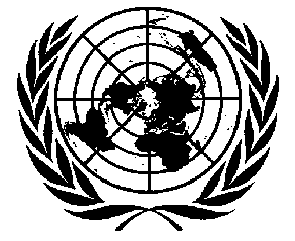 1МЕЖДУНАРОДНАЯКОНВЕНЦИЯО ЛИКВИДАЦИИВСЕХ ФОРМРАСОВОЙ ДИСКРИМИНАЦИИDistr.CERD/C/334/Add.230 May 2000RUSSIANOriginal:  РешениеКоличествоДоля в процентахОкончательное закрытие издания5226,7Временное закрытие издания4221,6Предупреждение3618,4Предписание о принесении извинений и исправлении неточных публикаций2613,3Рекомендации2010,2Занесение в список неблагонадежных изданий178,8Порицание21	Всего195100Временное закрытие изданий в период с апреля 1997 года по сентябрь 1999 годаВременное закрытие изданий в период с апреля 1997 года по сентябрь 1999 годаВременное закрытие изданий в период с апреля 1997 года по сентябрь 1999 годаРешение о временномзакрытии изданийКоличествоДоля в процентахПолитические издания2047,6Общественные издания1023,8Спортивные издания1228,6	Всего42100ГодКоличество школКоличество учащихсяКоличество преподавателей19897 7202 002 31751 510199713 2193 394 156106 894Увеличение в процентном выражении7169107	ГодКоличество школКоличество учащихсяКоличество преподавателей1989578251 0746 76619971 382409 07913 637Увеличение в процентном выражении13963102ПровинцияЛагерьКоличество перемещенных лицХартумМирный лагерь в Джабал Авлиаа45 000ХартумЛагерь Майо40 000ОмдурманМирный лагерь в Омдурмане100 000ОмдурманЛагерь Вад Эль Башир235 000Всего420 000ПровинцияКоличество перемещенных лицКадогли22 830Эль-Даланг34 251Эль-Рашад40 763Всего97 844МестоКоличество перемещенных лицАби Ией7 300Эль-Мерем3 500Эль-Нохоуд8 500Легава21 600Всего40 900ПровинцияЛагерьКоличество перемещенных лицЭль-ДейнКхоур Омер7 460Эль-ДейнАбу-Каранка2 295Эль-ДейнЭль-Гудра1 532Эль-ДейнШариф2 650Эль-ДейнЭль-Мазруб1 934Эль-ДейнАдила4 672Эль-ДейнГад Элсид2 036Эль-ДейнАбу-Габра4 810БурамГугана1 712НайлаБилейл5 899Всего35 0001.Конституция Судана (на английском языке)2.Хартумское мирное соглашение(на английском языке)3.Закон о Конституционном суде(на арабском языке)4.Закон о силах национальной безопасности(на арабском языке)5.Список сотрудников правоохранительных органов, привлеченных к уголовной ответственности за чрезмерное применение силы(на арабском языке)6.Закон о всеобщих выборах(на арабском языке)7.Закон о печати и печатных изданиях(на арабском языке)8.Закон о политических объединениях (организациях)(на арабском языке)9.Перечень зарегистрированных политических организаций(на арабском языке)10.Закон о труде(на английском языке)11.Закон о государственной службе(на арабском языке)12.Распределение этнических групп на территории Судана (на арабском языке)13.Проект обеспечения жильем 400 перемещенных семей(на арабском языке)14.Доклад г-на Макнаира по вопросам рабства и сходной с рабством практики в Судане(на английском языке)15.Заявление по вопросу о рабстве(на английском языке)16.Указ министра юстиции о создании Комитета по искоренению случаев похищения женщин и детей(на английском языке)